Муниципальное бюджетное дошкольное образовательное учреждение д/с «Светлячок»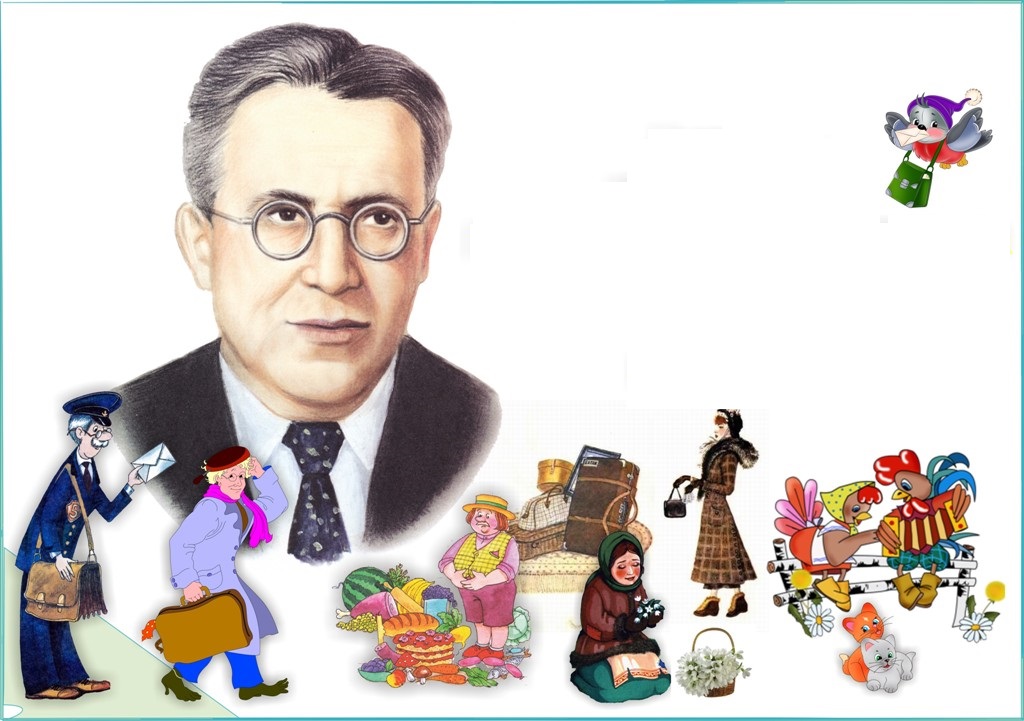                                                                            Выполнила воспитатель:                                                                 Малашенкова В.В.Богородицкое 2018 годПояснительная записка:   Дошкольное детство – важный этап в воспитании внимательного, чуткого слушателя, любящего книгу, которая помогает ему познавать мир и себя в нём, формировать нравственные чувства и оценки, развивать восприятие художественного слова.    Любой ребёнок является читателем, даже если он не умеет читать, а только слушает чтение взрослых. Он выбирает и воспринимает то, что будет слушать то, что ему интересно.   Произведения Самуила Яковлевича Маршака близки и понятны детям. Он всю свою жизнь был верным товарищем и добрым другом детей. Он показал, что стихами можно рисовать цветные картины мира, рассказывать занимательные и поучительные истории и сказки, можно отлично высмеять врага и можно вызвать в человеке интерес, раздумье, сочувствие к несчастью, научить мечтать о будущем, весело и с толком работать, познавать окружающий мир.   Произведения С. Я. Маршака не только понятны и интересны детям, они дидактичны своим содержанием. Какой только темы не охватили они: азбука и счет, дикие и домашние животные, почта, транспорт, пожарная часть, цирк, школа, библиотека, профессии и ремесла, временные понятия, нравственное и патриотическое воспитаниеАктуальностьСовременные родители уделяют мало внимания творчеству детских поэтов и писателей, так как считают их произведения устаревшими и неинтересными. Данным проектом хотелось бы доказать актуальность и современность произведений С.Я.Маршака.«Детская книга должна быть «открытием мира» для ребёнка, должна расширить его знания о земле и людях, воспитывать в детях высокие, благородные стремления и чувства, прививать любовь к родному языку, вкус к поэзии».  С. Я. Маршак.Пути решения проблемы.Познакомиться с биографией МаршакаВыяснить, что мы знаем о времени, когда творил С.Я. МаршакПровести викторину по произведениям МаршакаЗаучивание стихов С.Я.Маршака с использованием мнемотаблиц.Проведение физкультурного досуга с элементами театрализации.Развлечение «В поход за произведениями С.Я.Маршака».Организация выставки детских рисунков, выставки книг.Создать книжку-малышкуВид проекта: групповой, краткосрочный (ноябрь месяц).Цель проекта: познакомить детей с творчеством советского детского поэта С.Я Маршака.Задачи проекта:познакомить с биографией С.Я Маршака;познакомить с основными произведениями С.Я Маршака: «Багаж», «Сказка о глупом мышонке», «Где обедал воробей?», «Вот какой рассеянный», «Круглый год», «Детки в клетке», «Мяч», «Кошкин дом», «Двенадцать месяцев», загадки;формировать эмоционально-образное восприятие произведений;воспитывать способность наслаждаться художественным словом, чувствовать и понимать образный язык сказок, пьес, рассказов, стихов…воспитывать у детей способность сопереживать героям произведений;приобщать родителей к семейному чтению литературы;прививать интерес к книге;пополнять словарный запас детей через игровую деятельность;воспитывать любовь к родному языку, творчеству С.Я.Маршака.Содержание проекта:Подготовительный этап:Составление паспорта проекта.Подбор детской художественной литературы для чтения детям.Подготовка презентаций.Подготовка атрибутов к играм.Подбор сюжетных картинок и иллюстраций.Основной этап (реализация проекта)Оформление выставки книг С.Я.Маршака, портрет писателя.Чтение произведений С.Я.Маршака, заучивание стихов, отрывков из произведений.Рассматривание иллюстраций.Просмотр презентации «Детские годы С.Я Маршака».Подготовка и проведение инсценировок по произведениям автора.Тематические беседы и создание плаката «Полезные продукты» на основе произведения «Усатый - полосатый».Развлечение «В поход за произведениями С.Я.Маршака».Проведение физкультурного досуга с элементами театрализации «Сказка о том, как тушили Кошкин дом».Виды детской деятельностиПознавательное развитие:- Знакомство с творчеством С.Я.Маршака.- Знакомство с детскими годами С.Я.Маршака.- Викторина по произведениям С.Я.Маршака.Речевое развитие:- Разучивание стихотворений: «Январь», «Детки в клетке», «Где обедал воробей?» и другие.- Чтение сказки «Двенадцать месяцев».- Формирование грамматического строя речи, образование форм множественного числа существительных, обозначающих детёнышей животных.Художественно-эстетическое развитие:- Рисование по произведению «Детки в клетке», «Где обедал воробей?».- Аппликация «Перчатки» по произведению «Перчатки».- Лепка по стихотворению «Усатый -  полосатый».Физическое развитие:- Участие в физкультурном досуге с элементами театрализации «Сказка о том, как тушили Кошкин дом».- Подвижные игры «Мой весёлый звонкий мяч…».Игровая деятельность:- Дидактические игры «Найди пару», «Сложи картинку», «Четвёртый лишний».- Сюжетно-ролевая игра «Зоопарк».Трудовая деятельность:- Организованная деятельность в книжном уголке.- Подбор книг по теме.- Совместная деятельность детей и воспитателя – ремонт книг.Сотрудничество с родителями:-  Домашнее чтение произведений С.Я.Маршака.- Помощь в изготовлении костюмов, атрибутов и декораций.- Изготовление книжек – малышек.Заключительный этапВыставка рисунков по произведениям Маршака.Выставка книжек – малышек.Викторина для детей старшей и подготовительной группы.Результаты.Мы справились со всем запланированным и приобрели много знаний о творчестве С.Я.Маршака.Вывод.Работая над проектом , мы познакомились с биографией С. Я. Маршака. Изучили много интересных, увлекательных произведений. Читая произведения, дети сопереживали героям; смеялись и плакали с ними; удивлялись красоте родной природы. Инсценирование сблизило ребят. Они дружно помогали друг другу, делали всё вместе. Дети обогатили свой словарный запас.   За время проекта дети познакомились с детскими годами поэта, также вспомнили старые и познакомились с новыми основными произведениями поэта.   Дети разучили несколько новых понравившихся стихотворений из сборников С. Я. Маршака «Круглый год» и «Детки в клетке».   В беседе о правилах поведения на дорогах нам очень помогло стихотворение «Мяч».   Интересно прошла театрализованная игра «Зоопарк». Эта тема детям хорошо знакома, но благодаря стихотворениям «Детки в клетке» и «Где обедал воробей?», дети узнали новых животных, выучили стихи, а также потренировались образовывать множественное число названий детенышей в разных падежах. В заключении дети создали из пластилина свой зоопарк.   Интересно прошло развлечение «В поход за произведениями С.Я.Маршака».    Кульминацией проекта стало викторина по загадкам и произведениям С. Я. Маршака.    Дети вместе с родителями выбрали себе стихотворение и сделали книжки-малышки, которые потом подарили группе.  В конце проекта воспитатель дарит на память всем детям стихотворение «Пожелание С.Я.Маршака всем детям».Желаю вам цвести, расти,Копить, крепить здоровье.Оно для дальнего пути-Главнейшее условье.Пусть каждый день и каждый часВам новое добудет.Пусть добрый будет ум у вас,А сердце умным будет.Вам от души желаю я,Друзья, всего хорошего.А всё хорошее, друзья,Даётся нам недёшево!Список используемой литературы.1. Маршак С.Я., Собрание сочинений: В 8 т. Т. 1. - М.:
Художественная литература, 1968. - С. 5-15.2. Киселёва Т. Это имя помнят и ребята, и взрослые : [из опыта работы библиотеки по популяризации творчества С.Я. Маршака] // Библиотека. - 2002. - № 10. - С. 42 - 44.3. Подумай-разгадай : [загадки в стихах к произведениям Маршака] // Отчего и почему. - 2000. - № 3. - С. 18 - 19. 4.Разноцветная книга. С. Маршак - Лукошко сказок.5.Маршак. Стихи для детей.http://ppt4web.ru/literatura/samuil-jakovlevich-marshak4.html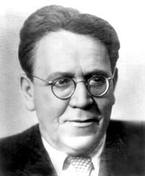    Мы изучили литературные источники и выяснили, что поэт родился 22 октября «3 ноября н. с. »в Воронеже в семье заводского техника ,талантливого изобретателя. А началось всё, когда Маршаку было всего 4 года, уже тогда он пытался сочинять стихотворные строчки. В 12 лет Самуил Яковлевич писал целые поэмы.   В гимназии учителя поощряли первые литературные опыты будущего поэта. В 1912, Маршак уехал учиться в Англию, во время каникул, много путешествовал пешком по Англии, слушал английские народные песни.    В1914 вернулся на родину. С начала 1920-х создал детский театр. В 1923, создавал свои первые оригинальные сказки в стихах - Сказка о глупом мышонке, Пожар, Почта, с английского детские народные песенки - Дом который построил Джек . Большая часть жизнь Самуила Яковлевича связана с Москвой.   Об этом напоминает памятная доска, установленная на доме № 14/16 по улице Чкалова, где он жил и работал.   Во время Великой Отечественной войны Маршак пишет стихи о войне, которые публикуются во фронтовых газетах, сочиняет лозунги к военным плакатам. Выезжает на фронт, выступает перед солдатами.С. Я. Маршак скончался 4 июля 1964 года в Москве.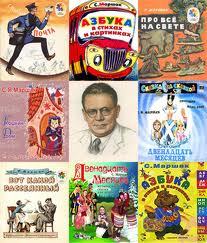    Вряд ли сегодня найдётся ребёнок, не знакомый с творчеством Самуила Яковлевича Маршака .Его стихи давно стали классическими образцами детской поэзии, они вмещают в себя едва ли не всё многообразие жизни ребёнка. Между тем Маршак начинал свою литературную деятельность совсем не с детских стихов. До появления его первых стихотворений, адресованных детям, он обращался к лирической и сатирической поэзии, переводил стихи английских поэтов и английский детский фольклор, писал пьесы для детского театра, работал в редакции журнала "Новый Робинзон". Кроме того, к середине 20-х гг., когда Маршак впервые выступает в качестве детского поэта, у него уже был большой опыт работы с детьми. 1. Сказки   Живая связь сказочного творчества Маршака с устным народным творчеством. Явления народного быта, русские и украинские песни, детский уличный фольклор, сказки как яркие воспоминания детства поэта. Любовь к живому народному слову, к песням разных народов в зрелые годы. Фольклорные истоки сказок Маршака: русские и иностранные сказки, песни, пестушки и потешки. («Кошкин дом", "Теремок", "Сказка о глупом мышонке", "Тихая сказка", "Угомон").   Особенности художественного отражения реального мира в произведениях сказочника. Музыкальность и драматургическая основа сказок.2. Повести в стихах   Особенности жанра рассказа, повести в стихах. Сюжетность повествования, конкретность и завершенность композиции, заинтересованный тон повествования. Соответствие интересов детей этому жанру. Динамика действия, энергичность и удачливость героев.   Разнообразие тем рассказов, повестей и очерков в стихах. "Ледяной остров", "Рассказ о неизвестном герое", "Почта военная" и другие произведения, характерные для Маршака-рассказчика.Романтика сюжетной поэзии Маршака ("Война с Днепром"). Близость ее к таким фольклорным жанрам, как былина, баллада.   3. Стихи для самых маленьких   Стихи для самых маленьких как произведения высокого искусства. Содержательность и поэтичность коротких произведения дли дошкольников ("Детки в клетке" и др.).   Книги Маршака для маленьких как учебники русского литературного языка. Нравственная и эстетическая ценность произведений для тех, кто учится говорить, мыслить, чувствовать ("Разноцветная книга" и другие).).4. Юмор Маршака   Гуманная основа юмора Маршака. Добрые и веселые стихи ("Багаж", "Мороженое", "Вот какой рассеянный", "Про гиппопотама" и др.). Познавательная и эстетическая ценность шутливых стихов поэта. 5. Взаимное обогащение жанров   Различные пути взаимного обогащения жанров. Стирание резких границ между жанрами в творчестве Маршака для детей. Произведения, созданные на стыках разных литературных форм ("Усатый-полосатый", "Сказка об умном мышонке", "Вчера и сегодня" и др.).   Элементы сказочности в реалистических произведениях ("Пожар" С.Маршака и "Пожарный" Саши Черного).   Поэтизация грубой прозы жизни в стихах Маршака для детей. (М. Ильин. Я. Сегал. "Рассказ о перочинном ноже" и стихотворение С. Маршака "Мастерская в кармане" - сравнительная характеристика).6. Циклы стихов о природе   Временной принцип связи стихов в цикле ("Круглый год"). Разомкнутое кольцо связи ("Разноцветная книга"), позволяющая увеличить число стихотворений..Вывод.Первая детская книга Самуила Яковлевича Маршака называлась — «Детки в клетке» и была выпущена в 1923 году. 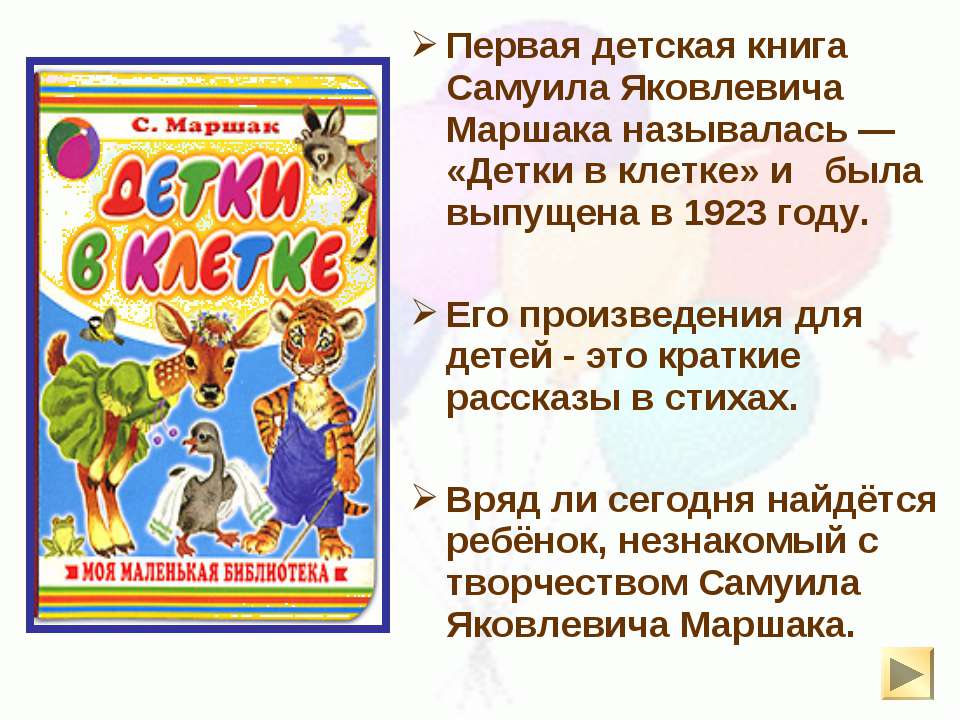 Самуил Яковлевич Маршак всю жизнь был добрым другом детей. В своих произведениях он учил ребят радоваться красоте поэтического слова. Показывал, что стихами можно рассказывать занимательные и поучительные истории и сказки.Его произведения для детей - это краткие рассказы в стихах.Первые детские стихи поэт написал о самых маленьких и для самых маленьких.    Герои многих произведений Самуила Яковлевича Маршака – животные. Рассказывая о них, писатель подразумевает поступки людей и взаимоотношения между ними.    Посмотрите на одну из площадей города Петербург. Такой она была в годы жизни Маршака.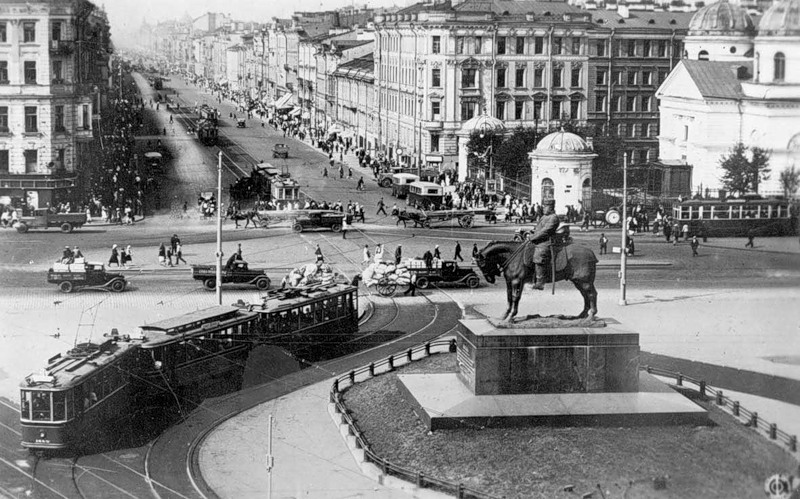    Раньше называлась эта площадь Знаменской. В 1909 году в центре площади был установлен конный памятник императору Александру III работы скульптора П. П. Трубецкого.    В феврале 1917 года на Знаменской площади проходили многолюдные демонстрации и митинги, столкновения восставших с полицией. В память о революционных событиях с 1918 года это место стало называться площадью Восстания.   В 1937 году памятник Александру III был перенесён во двор Михайловского дворца.    В 1952 году посередине площади был разбит сквер. В сквере был установлен закладной камень, на месте которого планировалось поставить памятник В. И. Ленину. На месте Знаменской церкви в 1955 году по проекту И. И. Фомина, Б. Н. Журавлёва и В. В. Ганкевич был построен павильон станции метро "Площадь Восстания". Эта станция метрополитена стала одной из первых восьми, открывшихся в Ленинграде.   Обелиск "Городу-герою Ленинграду" установлен на площади Восстания в 1985 году, к 40-летию Победы в Великой Отечественной войне.  А так выглядит эта площадь сейчас: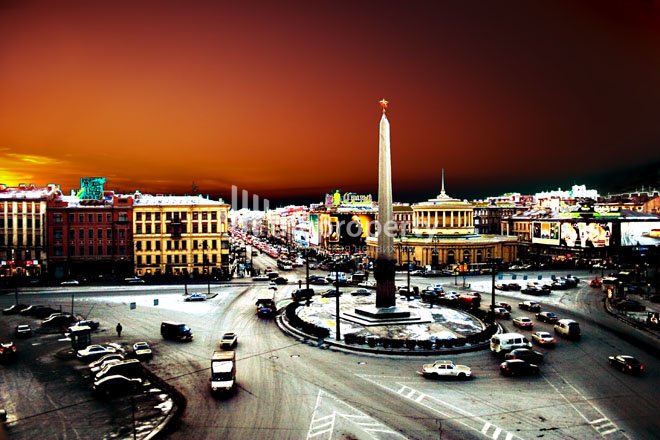    Словарный запас обновляется постоянно. Одни слова уходят из него, так как мы не пользуемся предметами, которые они обозначают. Например, гамаши, огарочек свечи, пионеры, значок ГТО?  Эти слова можно встретить в произведениях С. Я. Маршака, ведь в его время эти предметы активно использовались.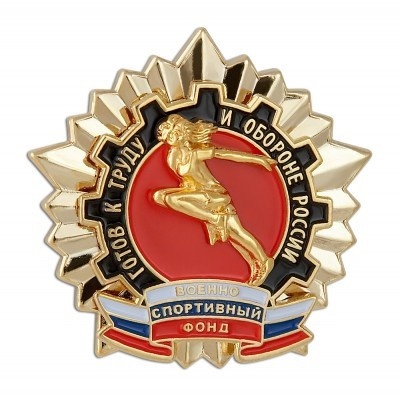 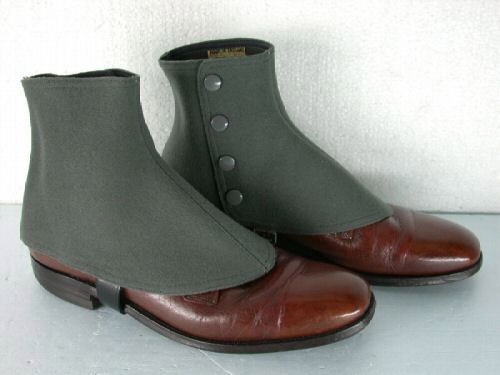 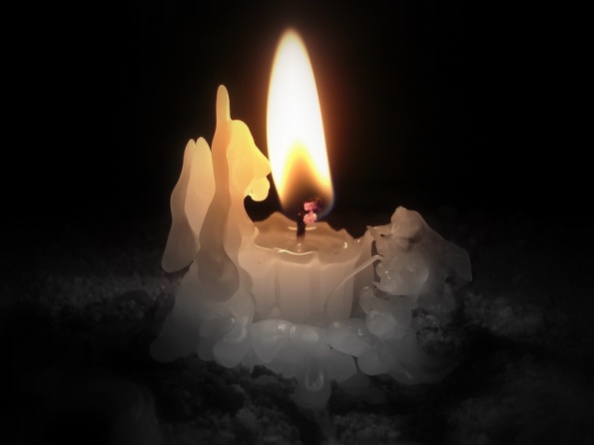 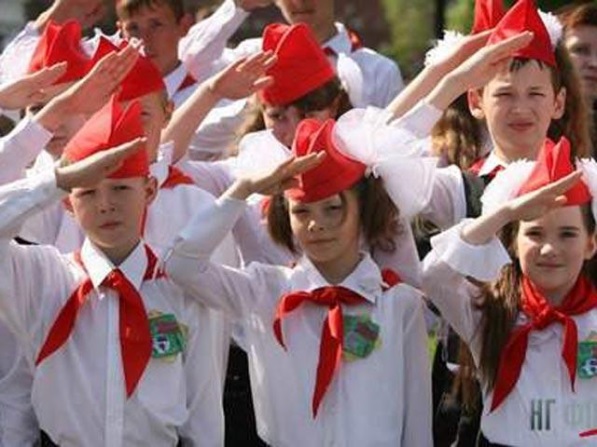    Конечно, Маршак жил давно. Нам даже не всегда понятны некоторые слова в его стихах. Но есть вечные темы в его творчестве: Дружба, Скромность, Труд. Разве когда-нибудь устареют  его строки из Пожелания друзьям:   Желаю вам цвести, расти,   Копить, крепить здоровье.   Оно для дальнего пути —   Главнейшее условье.    И таких Вечных тем в творчестве Маршака, очень много, поэтому каждое юное поколение обращается к его книгам.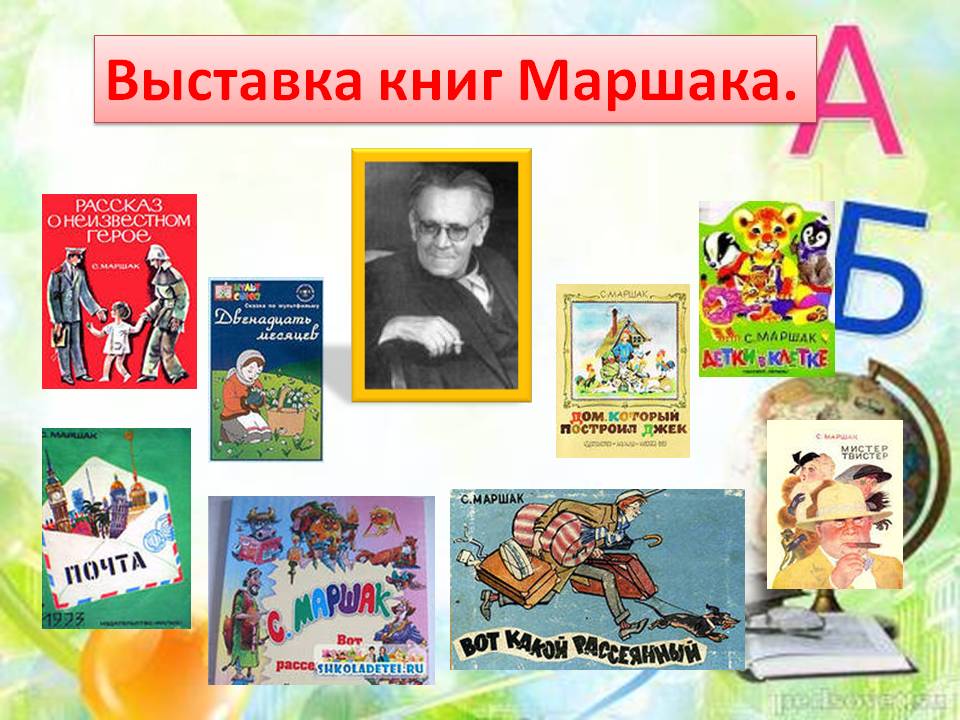 Муниципальное бюджетное дошкольное образовательное учреждение д/с «Светлячок»(по произведениям С.Я.Маршака)                   Выполнила воспитатель: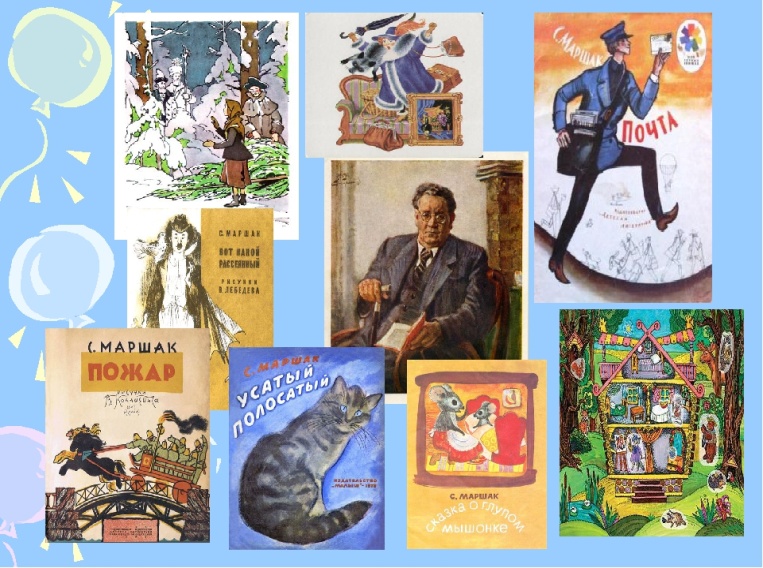                                                                                  Малашенкова В.В.Богородицкое 2018 годЦель: расширение и укрепление знаний детей о жизни и творчестве С.Я.Маршака.Задачи: прививать интерес к книгам писателя; пополнять словарный запас детей через игровую деятельность; развивать умения выразительно читать наизусть стихотворения, отвечать на вопросы воспитателя полным предложением; воспитывать любовь к родному языку, творчеству С.Я.Маршака.Материалы: ноутбук, коробка с предметами, разрезные картинки.Ход викторины:Воспитатель: Здравствуйте, ребята! У нас сегодня хороший день, потому что мы с вами будем вспоминать и читать замечательные, добрые и весёлые стихи, сказки и песенки Самуила Яковлевича Маршака. С.Я.Маршак – известный детский поэт. Мы очень любим его стихи, многие из них мы прочитали. У Маршака есть книга стихов, которая называется «Хороший день», вот и наша викторина называется «Хороший день». Мы будем с вами играть и веселиться.Сейчас мы разделимся на две команды: команда «Дружные ребята» и команда «Капитошки».Посмотрите, какая у меня красивая коробка. Это – «коробка загадок», в ней игрушки из стихов Маршака.Игра №1 «Узнай и назови»Мы достаём из коробки предметы, вы должны узнать, в каких произведениях о них говорилось.Сначала задание для команды «Дружные ребята»:(все стихи звучат в исполнении детей)Мяч Мой весёлый звонкий мячТы куда несёшься вскачь.Красный, жёлтый, голубой,Не угнаться за тобой.  (Мяч)Задание для команды «Капитошки»Календарь«Открываем календарьНачинается январь.В январе, в январеМного снега на дворе»  (Круглый год)Задание для команды «Дружные ребята»Тигрёнок«Эй, не стойте слишком близкоЯ тигрёнок, а не киска.»  (Детки в клетке)Задание для команды «Капитошки»Колечко «Ты катись, катись колечко.На весеннее крылечко.В летние сениВ теремок осенний.Да по зимнему ковруК новогоднему костру»  (Двенадцать месяцев)Игра №2 «Загадки»Команда «Капитошки»                         Команда «Дружные ребята»Шумит он в поле и в лесу                        Что такое перед намиА в дом не попадёт.                                  Две оглобли за ушами.И ни куда я не пойду                                На глазах по колесу.Покуда он идёт.  Дождь.                           И седёлка на носу.  Очки.Принялась она за дело                              Всегда шагаем мы вдвоёмЗавизжала и запела.                                  Похожие как братья.Ела, ела, дуб, дуб.                                     Мы за обедом под столом,Потеряла зуб, зуб.  Пила.                          А ночью под кроватью.  Тапочки.Бьют его рукой и палкой,                           Мы ходим ночью, ходим днём,Никому его не жалко.                                  Но никуда мы не уйдём.А за что беднягу бьют?                               Мы бьём исправно, каждый час.А за то, что он надут.  Мяч.                        А вы, друзья – не бейте нас.  Часы.Игра №3 Разрезные картинки «Где обедал воробей?»(дети встают полукругом, воспитатель раздаёт наборы разрезных картинок – рисунков В.Лебедева к стихам «Где обедал воробей?», воспитатель читает стихотворение, а дети собирают картинки)Игра №4 «Кто быстрее соберёт матрёшку?»(2 ребёнка разбирают матрёшки, а затем 2 ребёнка собирают матрёшки)Разминка «Мы шагаем»Дети встают друг за другом, воспитатель впереди. Воспитатель читает стихи и показывает движения, дети повторяют за ним.По тропинке мы шагаем так!По тропинке мы шагаем так! (идут по кругу)По дорожкам мы шагаем,Ножки выше поднимаем, ножки выше поднимаем так!Если лужа – перепрыгнем так! (прыгают на месте)А потом назад вернёмся (идут по кругу)И друг другу улыбнёмся.Игра №5 «Удивительные картинки»(нужно угадать из какого произведения этот герой)Дама («Багаж»)Мышонок («Сказка о глупом мышонке»)Почтальон («Почта»)Рассеянный с улицы Бассеенной («Вот какой рассеянный»)Игра №6 «Закончи предложение»Серый волк в густом лесу, встретил рыжую… (лису).Ходит по лесу хорёк, хищный, маленький … (зверёк).Где обедал воробей? В зоопарке у …(зверей).Рвать цветы легко и просто, детям маленького… (роста).Не хотел котёнок мыться, убежал он из… (корытца).Голосок твой так хорош – очень сладко ты… (поёшь).Напоследок мы с вами поиграем в игру «Мой весёлый звонкий мяч».(дети стоят по кругу, воспитатель читает стихотворение, мяч передаётся из рук в руки. Как только произнесут «не угнаться за тобой», игра останавливается. Тот игрок у кого остался мяч, должен прочесть отрывок любого стихотворения С.Я.Маршака.Сегодня у нас хороший день?!...Наша викторина подошла к концу. Мы многое узнали о произведениях С.Я.Маршака. Предлагаю вам спеть песню о дружбе. Дети идут в группу.ПРИЛОЖЕНИЕ(картинки к викторине, эмблемы для детей)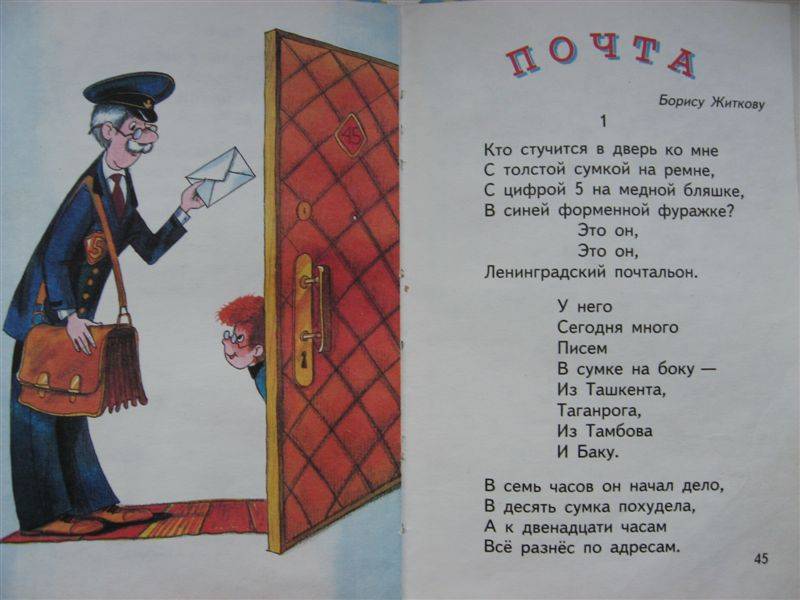 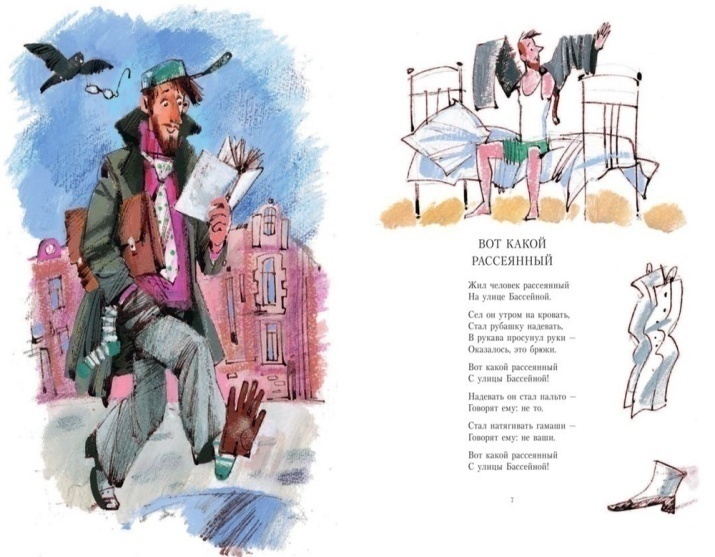 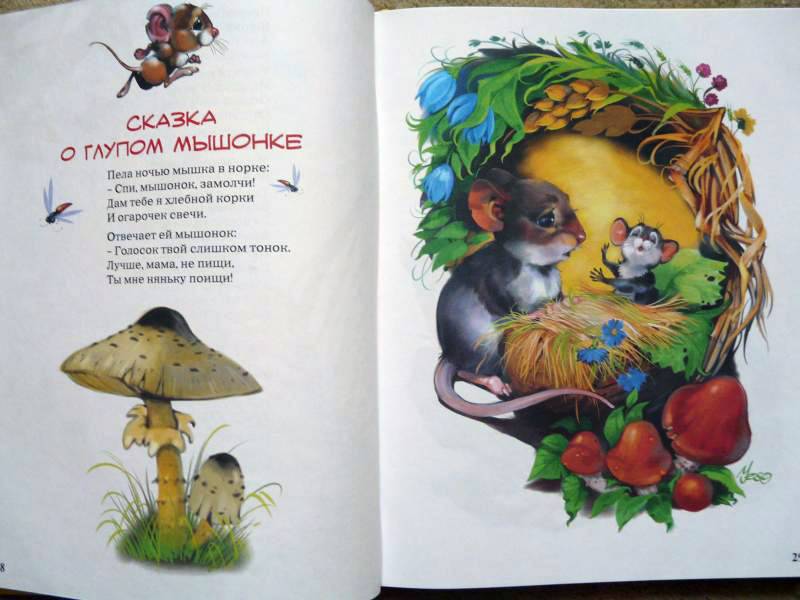 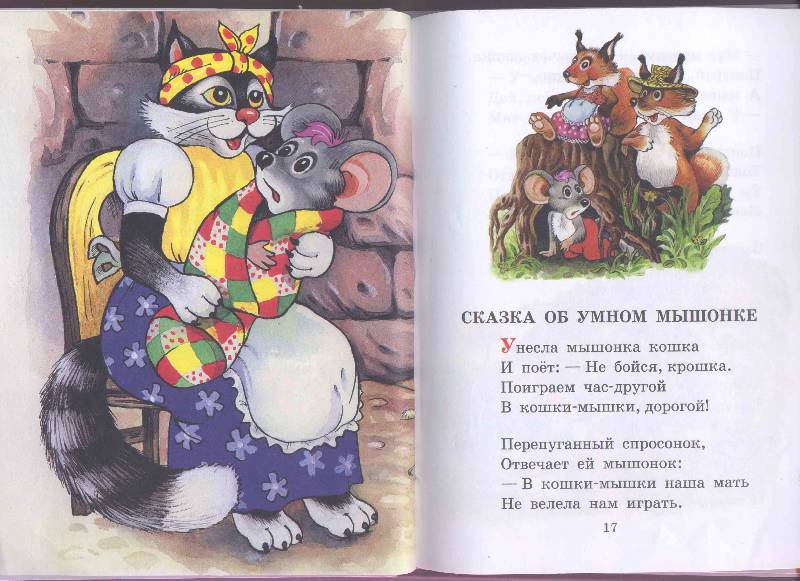 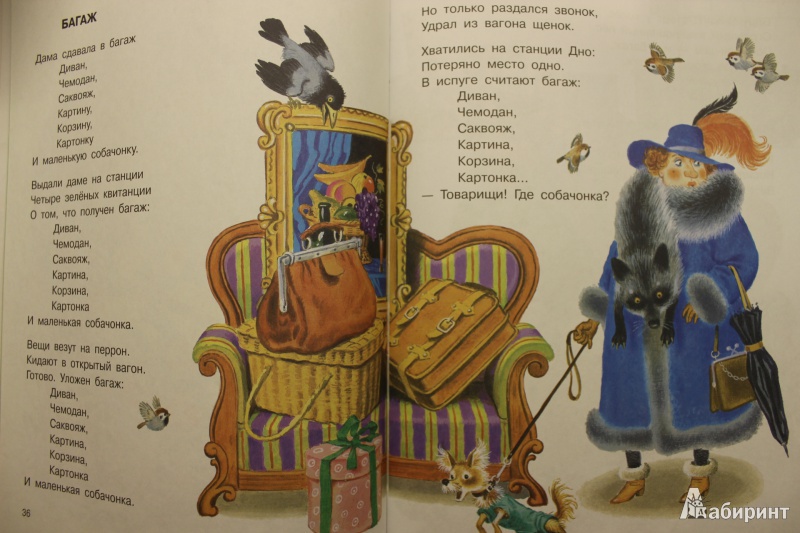 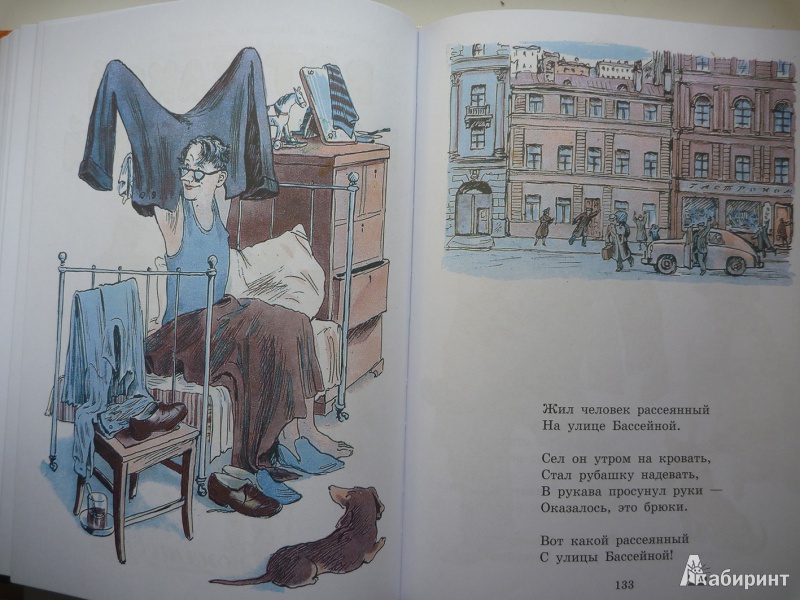 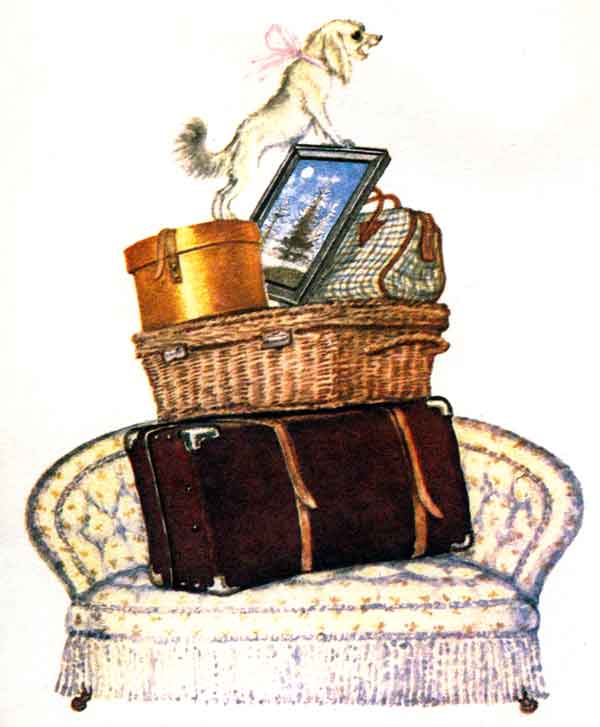 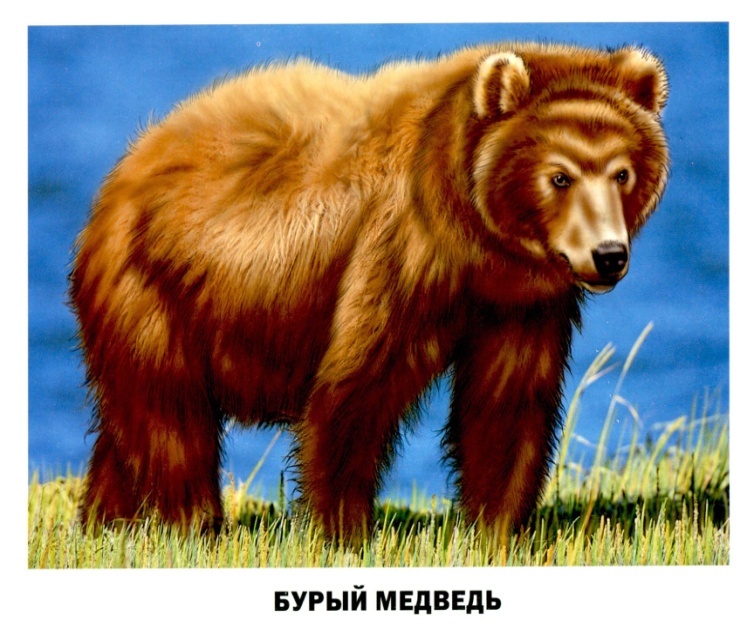 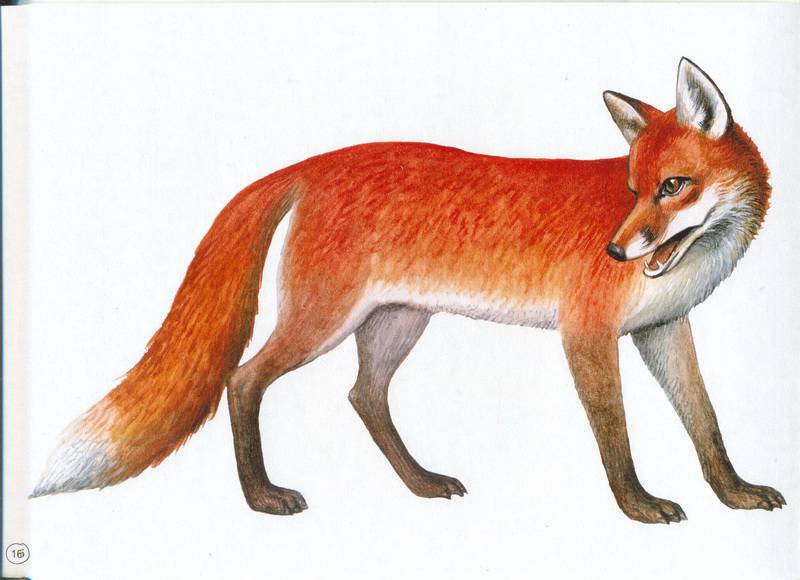 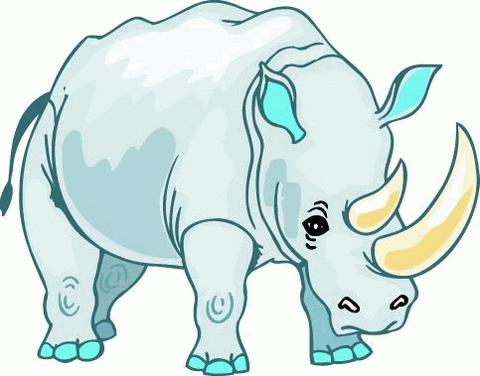 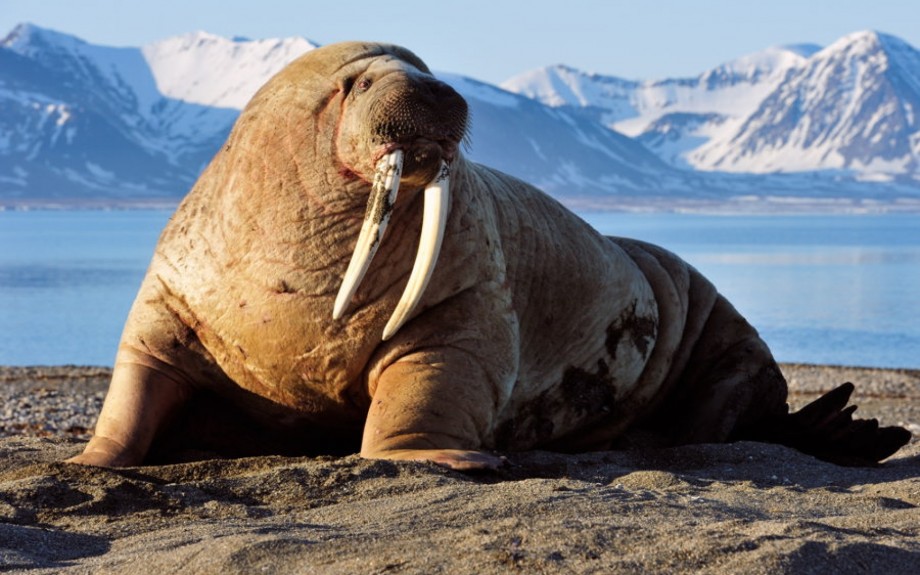 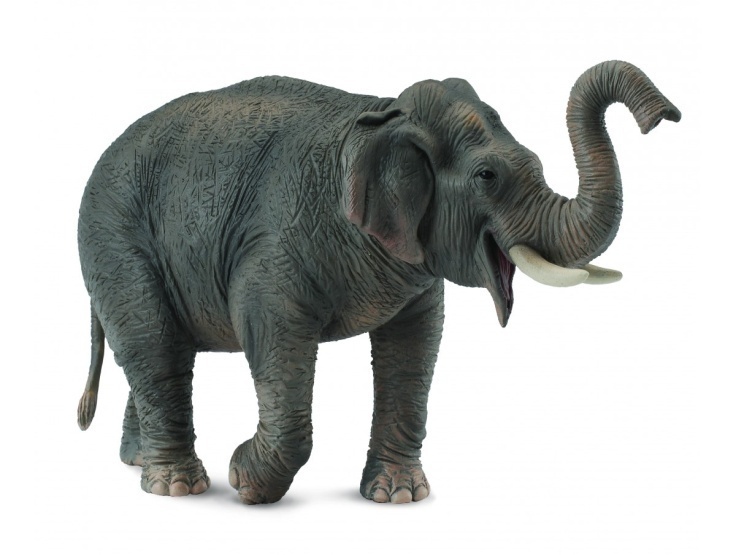 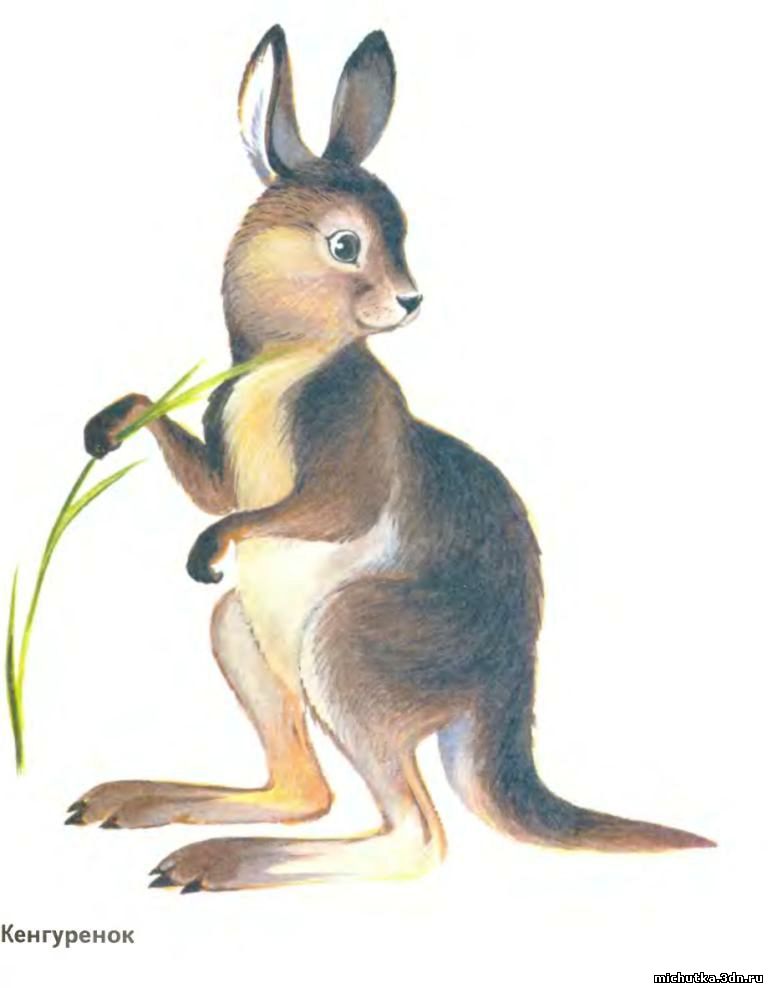 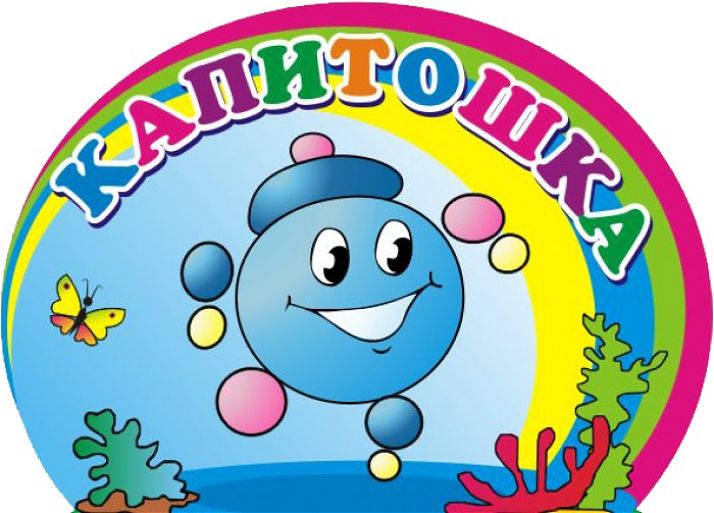 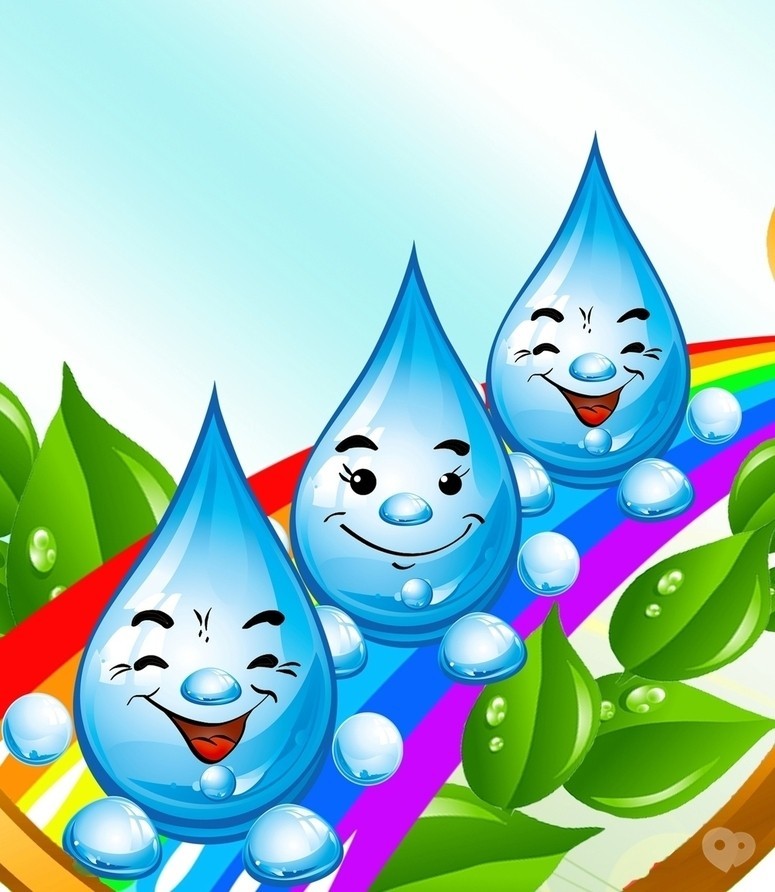 ФОТООТЧЁТ по викторине «Хороший день»Команда «Дружные ребята» (подготовительная группа)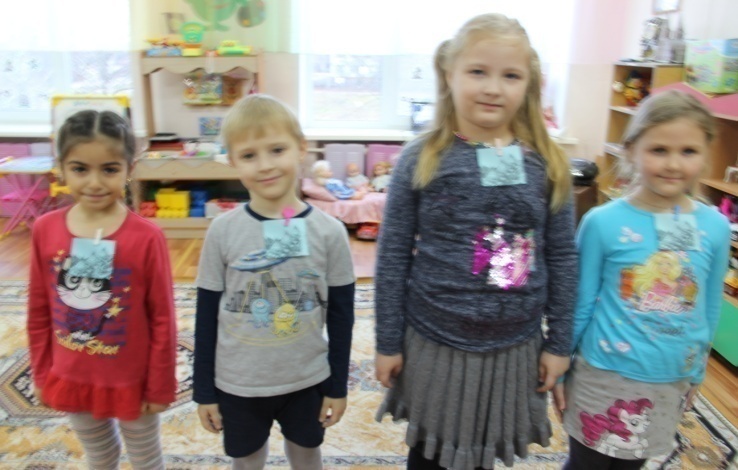 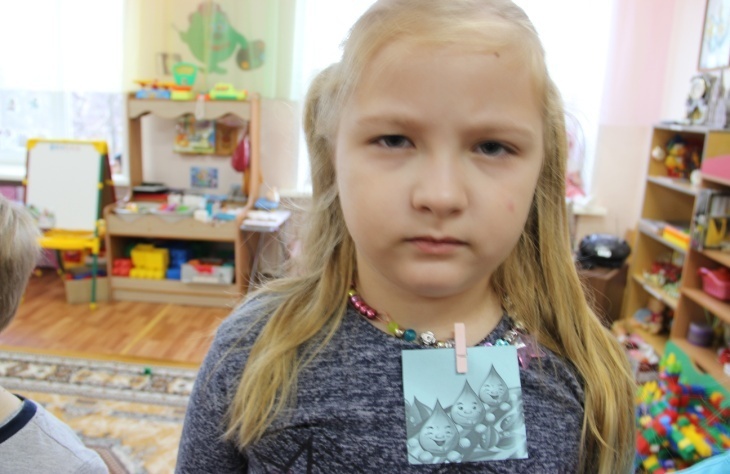 Команда «Капитошки» (старшая группа)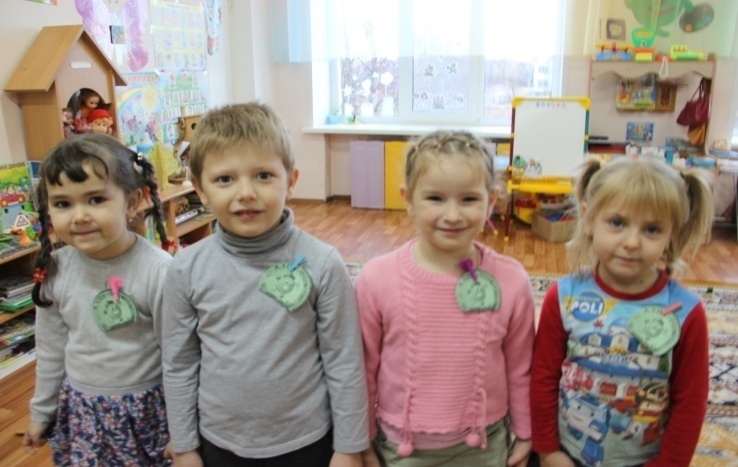 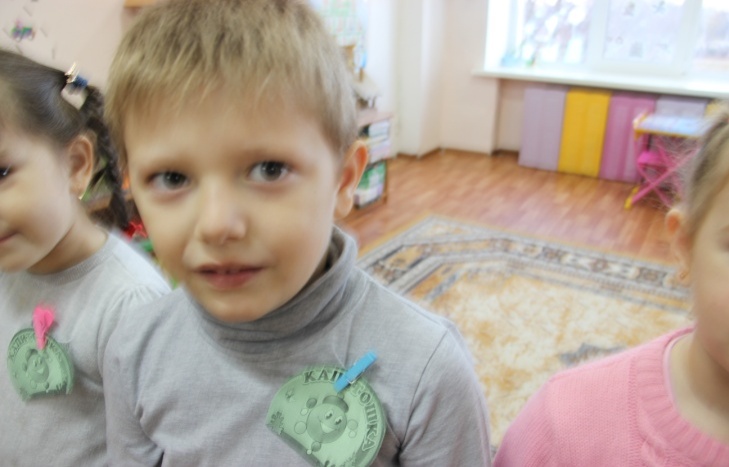 Игра «Узнай и назови»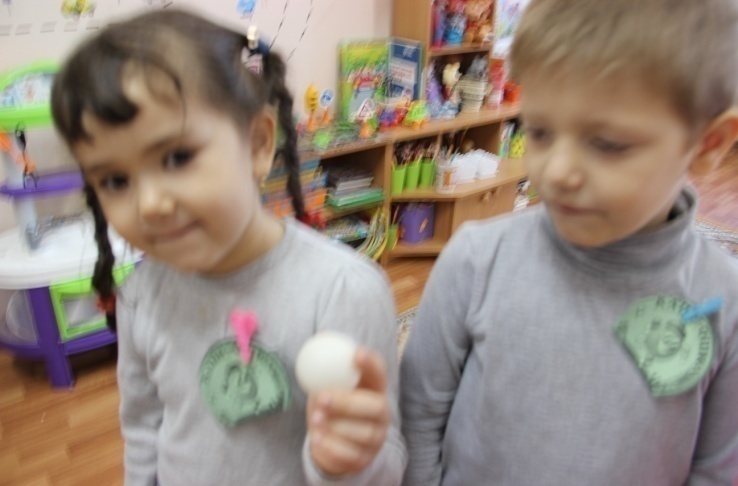 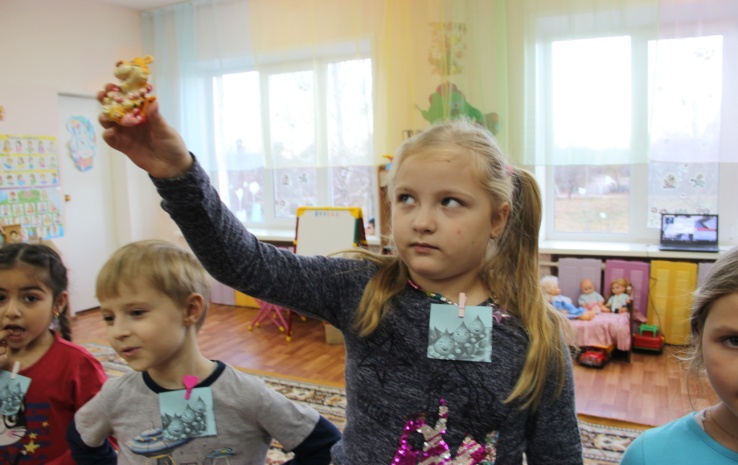 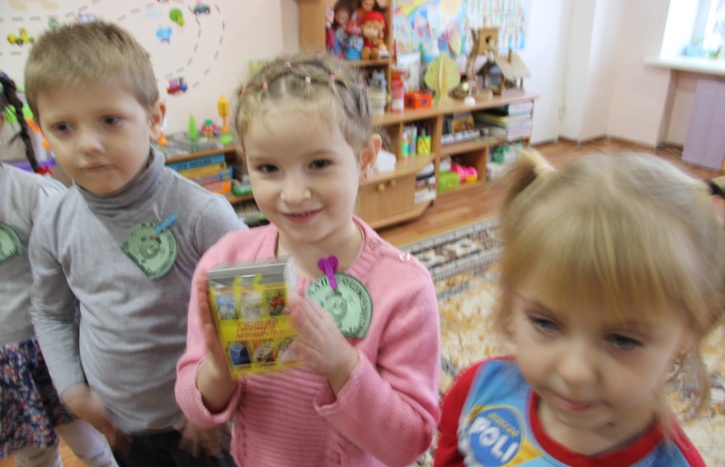 Игра разрезные картинки «Где обедал воробей?»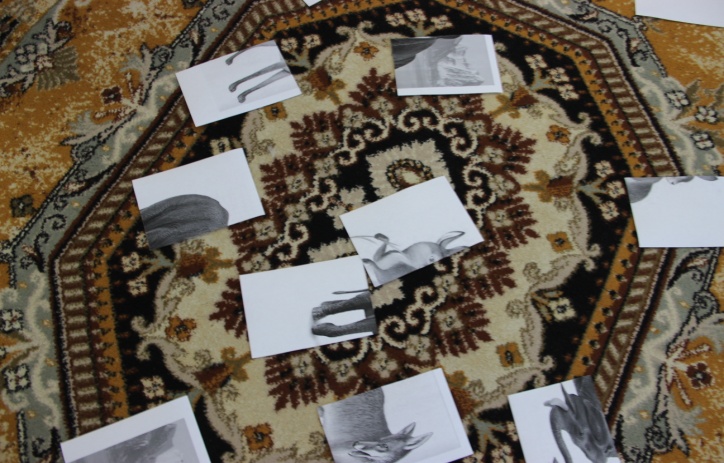 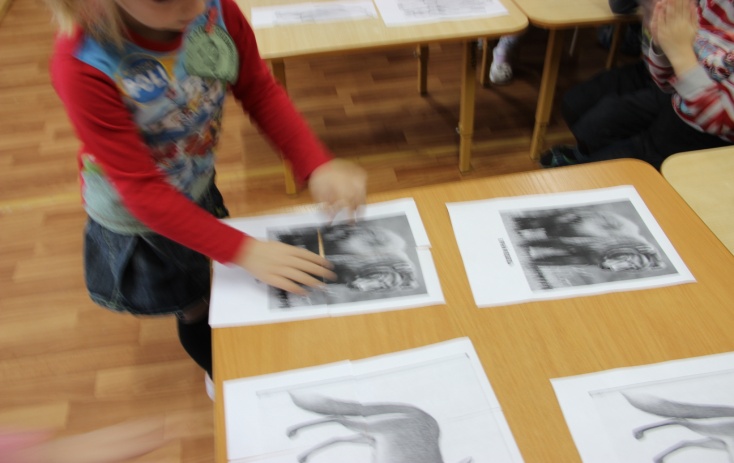 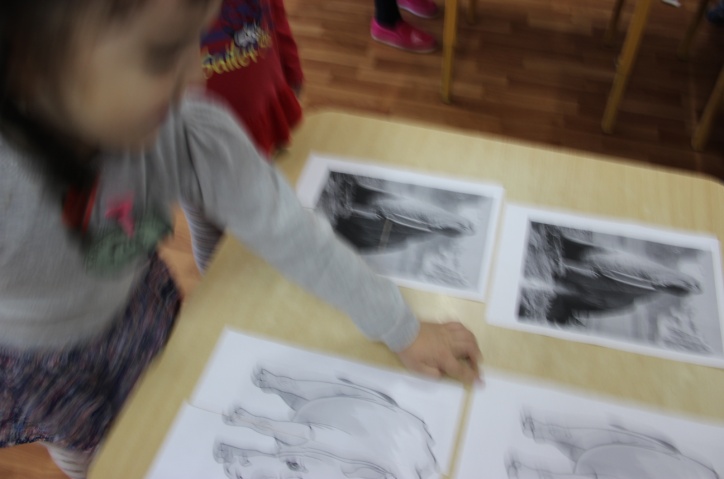 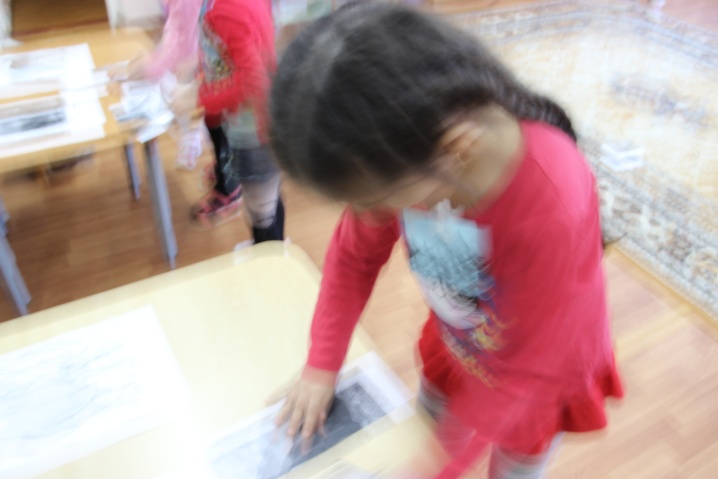 Игра «Кто быстрее соберёт матрёшку»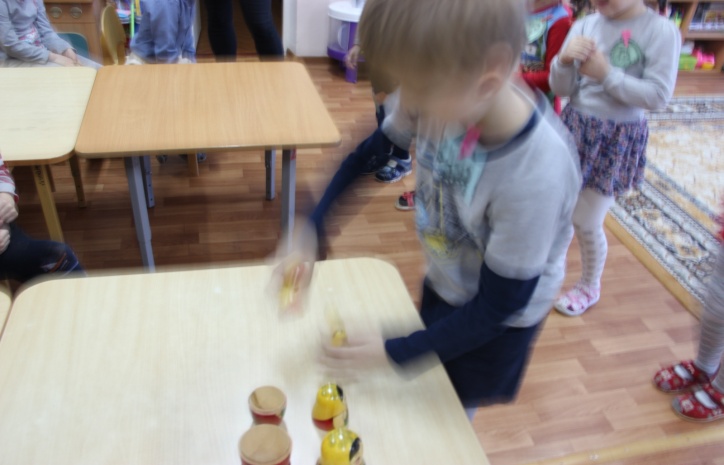 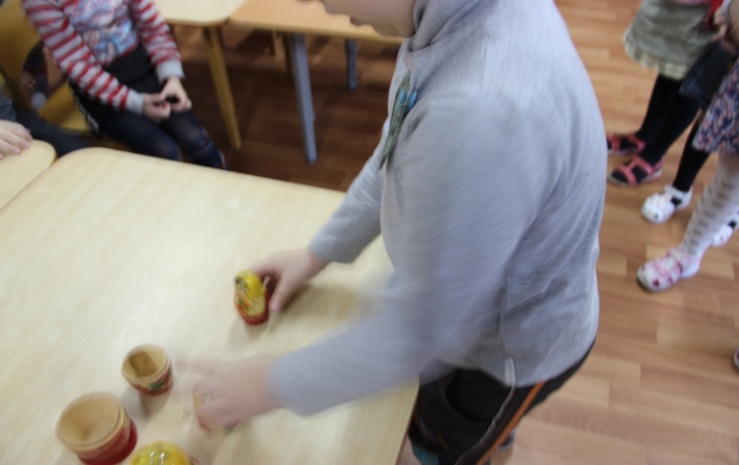 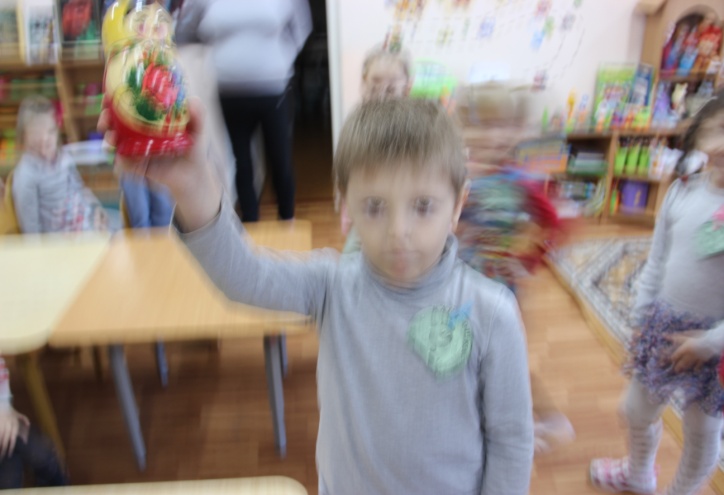 Физкультразминка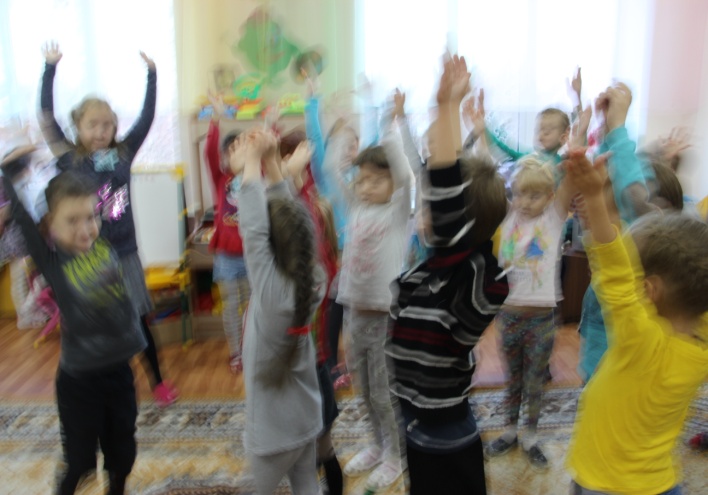 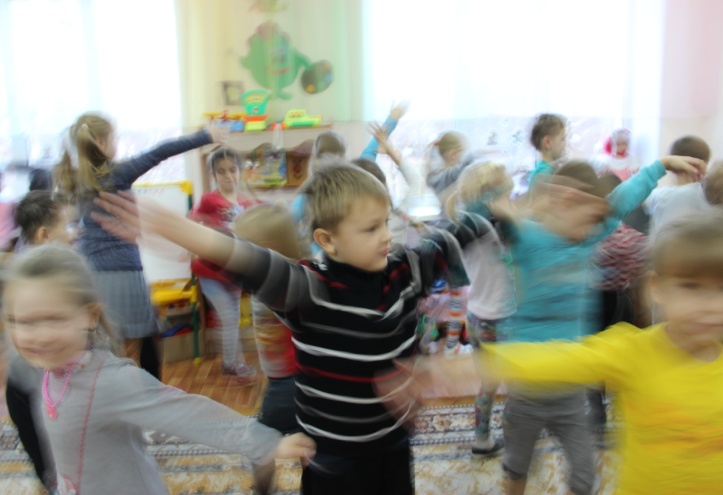 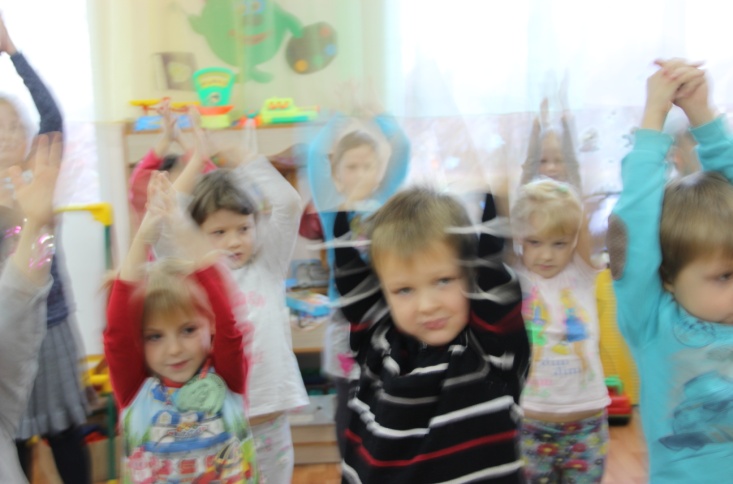            Выполнила воспитатель: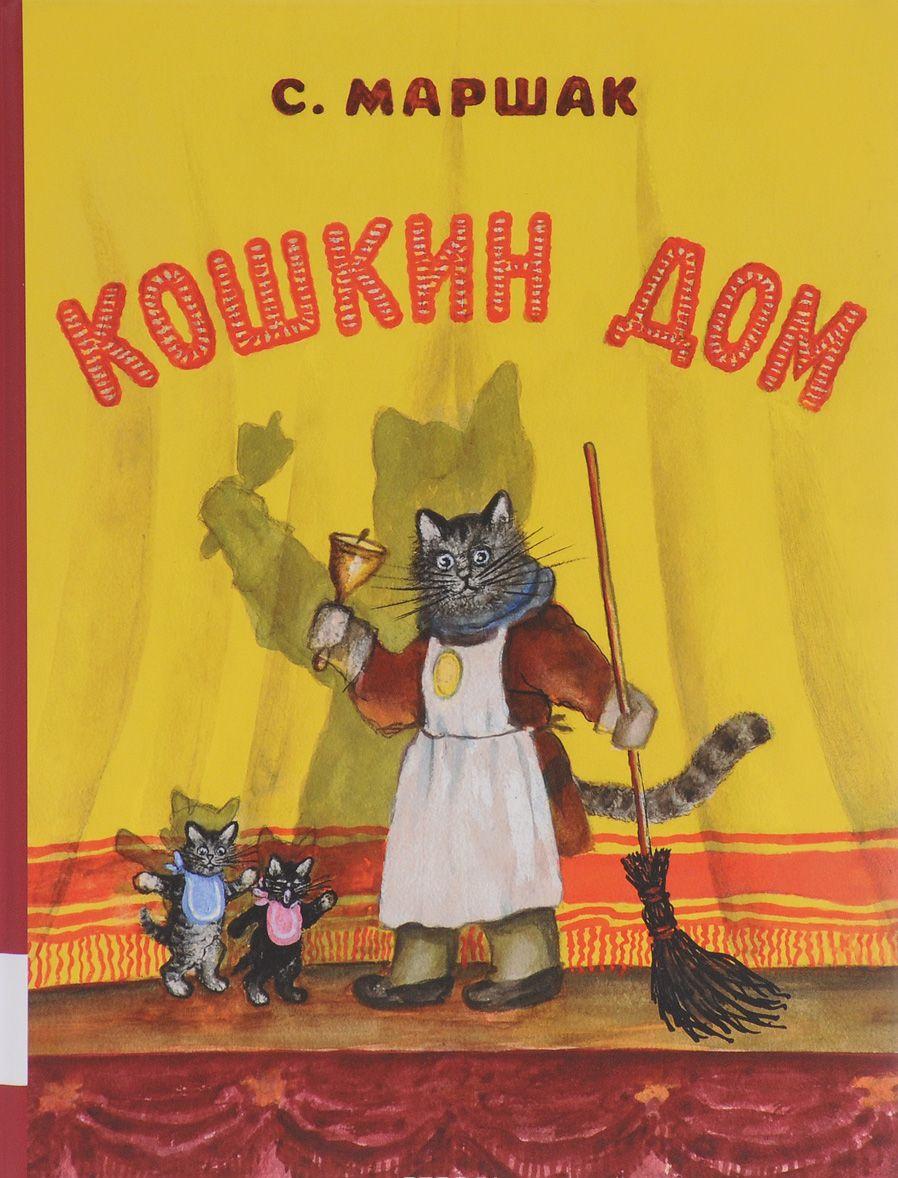 Малашенкова В.В.Богородицкое 2018 годЗадачи: способствовать становлению и обогащению двигательного опыта детей, способствовать их физическому развитию; упражнять в основных видах движения: перепрыгивании, перешагивании, равновесии, учить держать красивую осанку; развивать быстроту и ловкость, гибкость и координацию движений; способствовать соблюдению и контролю правил в подвижных играх и эстафетах, развивать умение ориентироваться в пространстве; развивать творческие и артистические способности детей; повторить правила действия в случае возникновения пожара.Пособия и оборудование:Домик кошки,  «языки огня» из бумаги, «колодцы» из элементов модуля, резиновые дорожки, модули для перепрыгивания и перешагивания, ведра, коромысла, деревянные поленья, костюм Кошки.1. Вход под музыку в зал. Воспитатель: мы с вами отправимся в сказку, а поможет нам попасть туда волшебная музыка. (Появляется кошка.)Кошка: Здравствуйте, мои друзья!Жду к себе вас в гости я.Непременно приходите,Новый дом мой посетите!2. Ходьба с препятствиями «Дорога».(перешагнуть через кубики, пройти по дорожке, прыгать с кочки на кочку).Кошка:Я гостей бы угостила,Сладким чаем напоила,Нечем печку мне топить,За дровами бы сходить!3. Эстафета «За дровами» (для мальчиков):Добежать до дров, взять «полено», положить в «костер», вернуться обратно.Кошка:Вот огонь горит – и ладно,Мне припудриться бы надо,А вам – за водой сходить.Чтобы чайник вскипятить!4.Игра – аттракцион «Лебедушки» (для девочек)С деревянными коромыслами пройти по ребристой дорожке до колодца, вернуться обратно.Пока ставит чайник кошка,Потанцуем мы немножко!5. Танец - гимнастика «Все вокруг стараются - спортом занимаются»Кошка:Пожар! Пожар!Помогите, помогите!Новый дом мой потушите!6. Эстафета «Водоносы»Бег с ведром до колодца, зачерпнуть, вернуться обратно.Кошка:Все, закончилась вода!Ох, сгорит мой дом дотла!Воспитатель: Ребята, кто же может нам помочь потушить пожар?Правильно, пожарные! А какой телефон у пожарной службы?(Кошка звонит по телефону, вызывает пожарных.)Воспитатель: Надо обязательно указать адрес, где случился пожар!(приезжает пожарный)Пожарный:Сам не справишься с пожаром,Этот труд не для детей.Не теряя время даром,«01» звони скорей.Набирай умело,Чтобы не сгорело!(пожарные тушат Кошкин  дом)Воспитатель: Тили-бом, тили-бом,Потушили Кошкин дом!Кошка:Ох, спасибо, помогли,От пожара дом спасли!Воспитатель:Наша Кошка  знает  впредь,Как от огня свой дом сберечь.Без присмотра, друзья,Оставлять огонь нельзя!Подвижная игра: «Кошки – мышки»ФОТООТЧЁТ «Как тушили Кошкин дом»(показ для средней группы)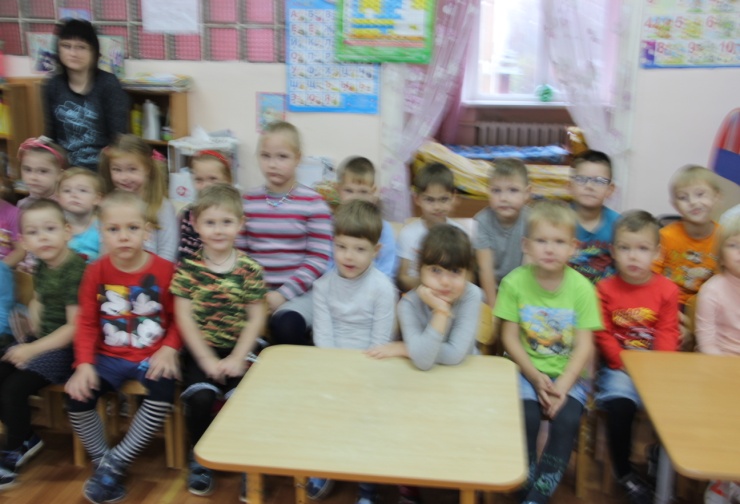 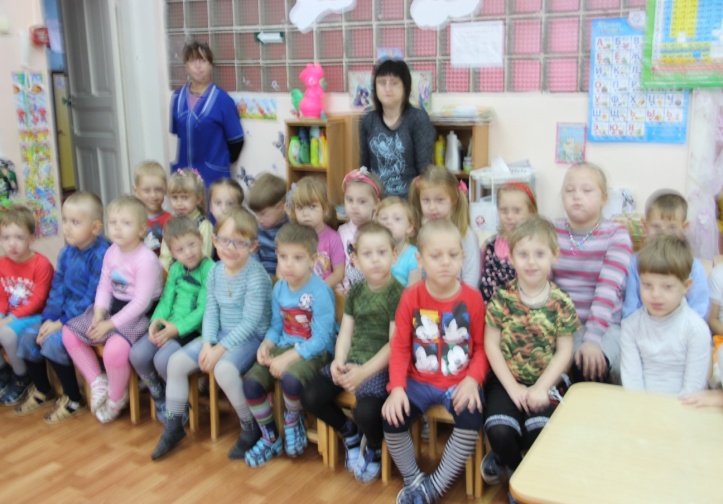 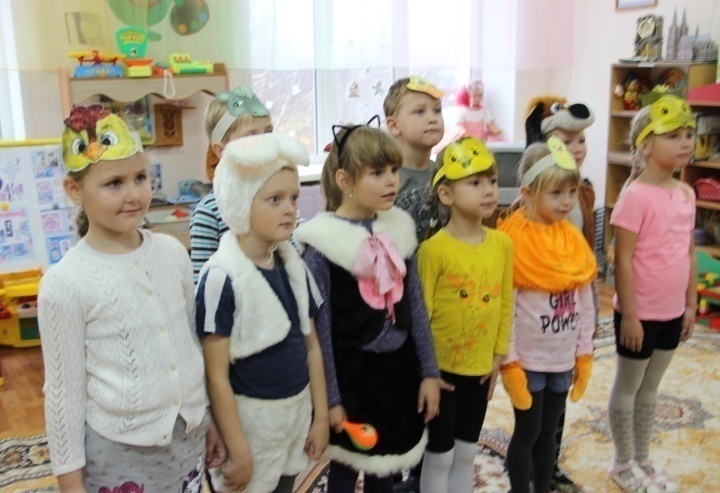 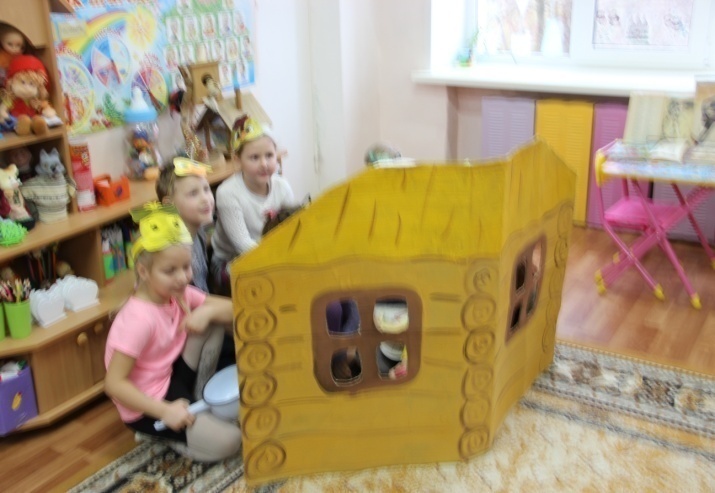 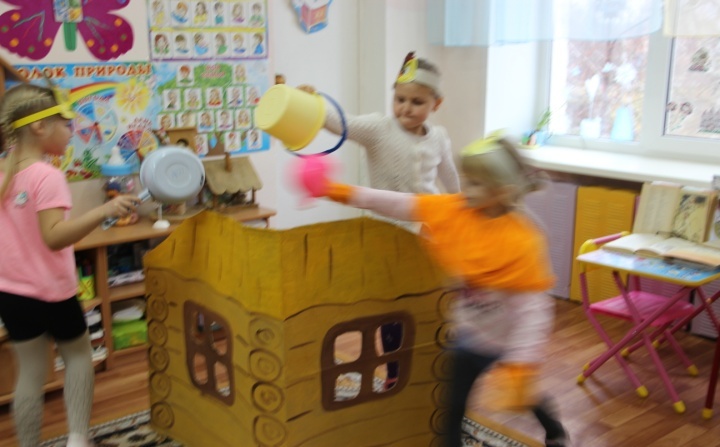 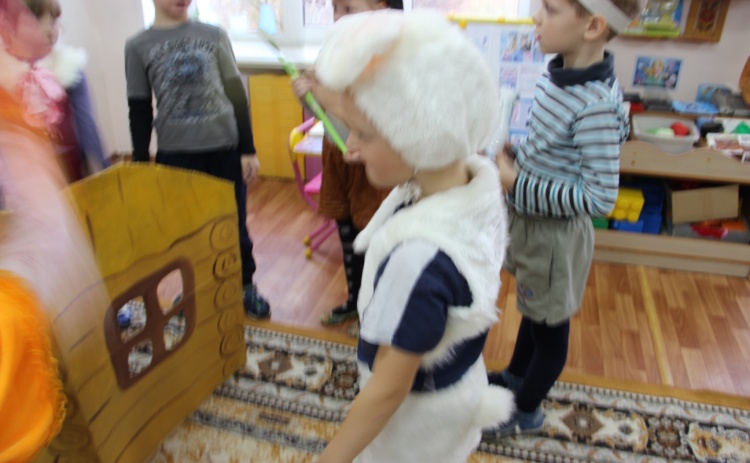 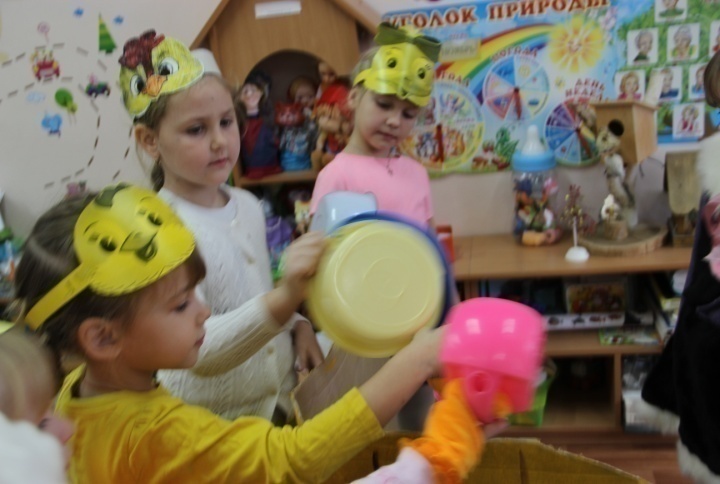 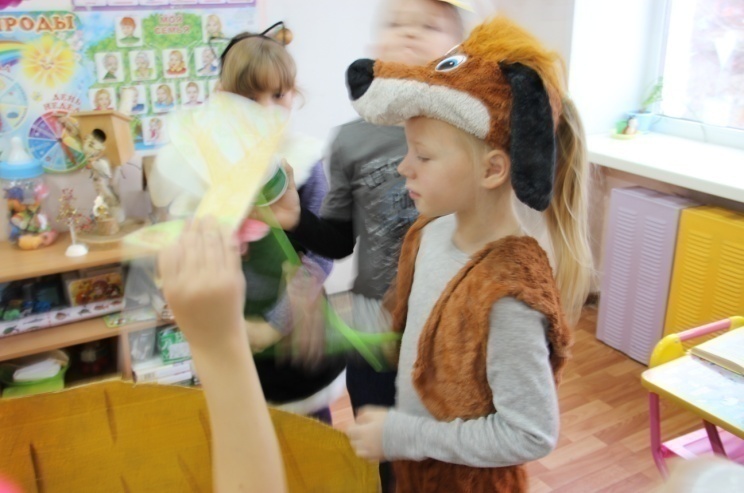 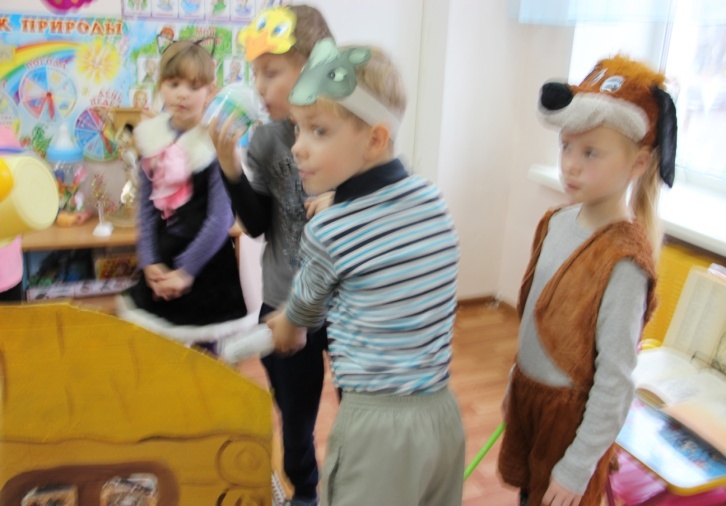 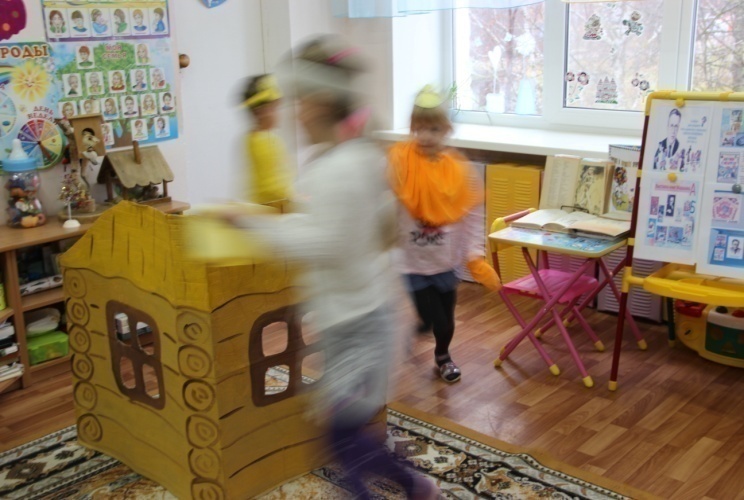 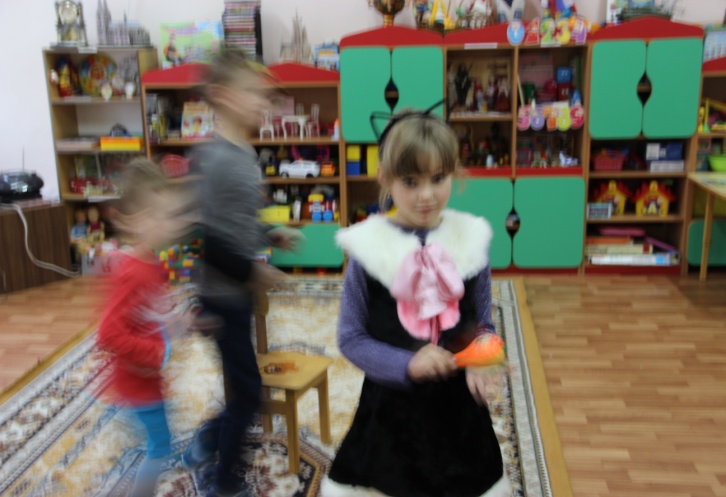 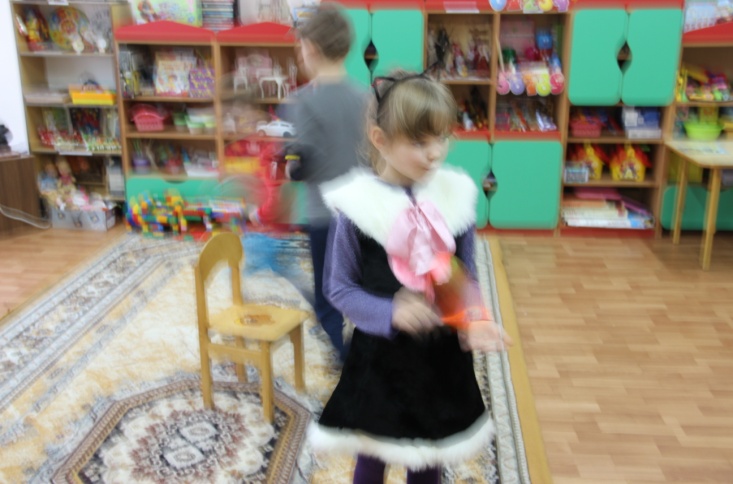 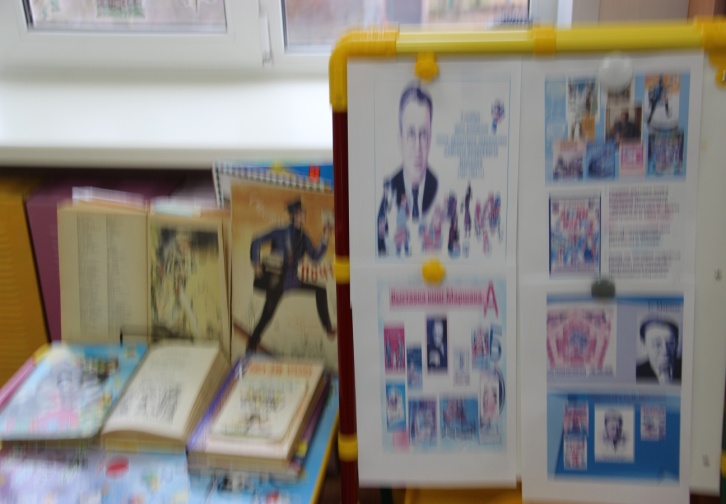 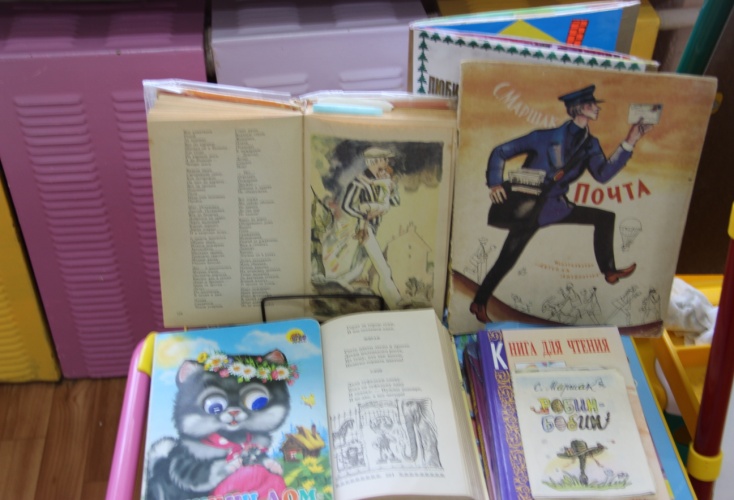 Муниципальное бюджетное дошкольное образовательноеучреждение д/с «Светлячок»(по произведениям С.Я.Маршака)     Выполнила воспитатель: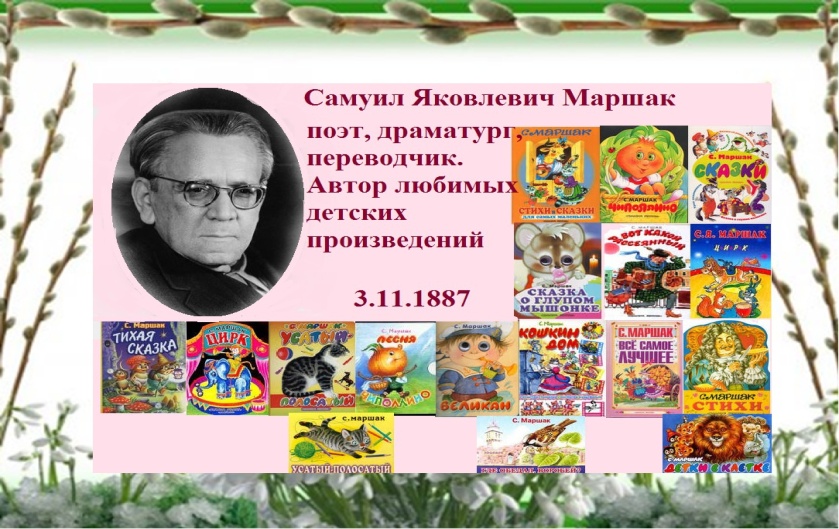                                                         Малашенкова В.В.Богородицкое 2018 годЦель:
- закрепление знаний детей о творчестве детского писателя  С.Я. Маршака.
Задачи:
- вспомнить названия и содержание произведений С.Я. Маршака;
- упражнять детей в чтении стихов наизусть;
- воспитывать интерес к чтению книг, желание познакомиться с новыми произведениями  писателя,
- активизировать словарный запас детей.Подготовка к развлечению:
- чтение произведений С.Я.Маршака;-оформление выставки рисунков по произведениям С.Я.Маршака;
-заучивание отрывков из произведений.Материал:
- портрет С.Я.Маршака;
- иллюстрации из сказок С.Я.Маршака.Ход развлечения:Воспитатель: Здравствуйте, ребята! У нас сегодня с вами  необычное развлечение, потому  что  мы  с  вами  отправляемся  в поход. Рюкзачки вы взяли?  Наш  поход посвящён С.Я.Маршаку, в пути мы будим собирать произведения этого удивительного детского писателя. Все знают, что С.Я.Маршак детский писатель? А почему Да, он написал много сказок, рассказов и стихов для детей. 
Воспитатель показывает портрет С.Я.Маршака.
Ребята, а какие произведения С.Я.Маршака вы знаете? («Усатый-полосатый», «Сказка о глупом мышонке», «Сказка об умном мышонке», «Вот какой рассеянный» и др.).
Ну что ж, пора отправляться.  (дети идут по залу и на пути находят конверт)Первый конверт «Герои произведений»Воспитатель: Наша первая остановка. Давайте отдохнём  и посмотрим, что находится в конверте.  Игра: «Угадай героя произведения С.Я.Маршака»:
1.Кто пел: «Нет твой голос не хорош,
Слишком громко  ты поёшь (глупый мышонок)2.Кто стучится в дверь ко мне,
с  толстой сумкой на ремне…Все: это он, это он, Ленинградский почтальон.   (почтальон)3. Сел он утром на кровать, стал рубашку надевать,
В рукава просунул руки, оказались, это брюки.Вместо шапки на ходу он надел сковороду.  (Рассеянный)Воспитатель: Ребята, правда, смешной Рассеянный? А вы не рассеянны? Всегда ли вы следите за своими вещами? Всегда ли убираете их на свои места? А никто не оставляет свои вещи где попало? А одеваетесь вы быстро? А давайте, я сейчас проверю. Ирга «Кто оденется быстрее?»

Воспитатель: Молодцы, ребята, хорошо справились с заданием. Отправляемся дальше. (дети идут дальше и находят второй конверт)Второй конверт «Стихи»Вторая остановка. А теперь вы должны угадать, как называется стихотворение:
Воспитатель читает отрывки из стихотворений С.Я.Маршака.1.«Мой весёлый, звонкий мяч
Ты куда помчался вскачь?
Красный, жёлтый,  голубой ,
Не угнаться за тобой!
Я тебя ладонью хлопал
Ты скакал и звонко топал.Ты пятнадцать раз подряд,Прыгал в угол и назад.А потом ты покатилсяИ назад не воротился. (Мяч)2. «Эй, не стойте слишком близко
Я тигрёнок, а не киска!» («Тигрёнок»)3. «Дали туфельки слону.
Взял он туфельку одну
И сказал: – Нужны пошире,
И не две, а все четыре!» («Слон»)4.Бедный маленький верблюд: есть ребёнку не дают.Он сегодня съел с утра только два таких ведра!  (Верблюд)5.Я – страусёнок молодой, заносчивый и гордый.Когда сержусь, я бью ногой мозолистой и твёрдой.Когда пугаюсь, я бегу вытягивая шею.А вот летать я не могу и петь я не умею.  (страусёнок)Воспитатель: Ребята, предлагаю идти дальше. (дети находят третий конверт)Третий конверт «Зоосад»Воспитатель: Совсем недавно мы побывали в зоопарке, где было много животных. Вам понравилось? Давайте вспомним, кого мы там встретили?  (ответы детей)- А вот я знаю одного храброго воробья, который пообедал у зверей в зоопарке. Да вот он.(прилетел воробей)Инсценировка «Где обедал воробей?»Воспитатель: Давайте ребята пригласим воробья к нам и вместе проведём физкультминутку «Буратино».Физкультминутка «Буратино»
Буратино потянулся
Раз нагнулся, два нагнулся
Руки в стороны развёл
Видно ключик не нашёл
Чтобы ключик нам достать
Надо на носочки встать
(выполняются соответствующие тексту движения)

Воспитатель: Мы немного поразмялись, теперь продолжим наш путь. (дети находят четвёртый конверт)Четвёртый конверт «Загадки»А теперь попробуйте отгадать загадки:1.Какие цветы нужно было найти в лесу зимой в сказке «12 месяцев»?(подснежники)
2.Что надел  на голову человек рассеянный? (сковороду)
3.Что хранится в тёмном чулане в доме, который построил Джек?(пшеница)
4.Кто из животных приходил укачивать глупого мышонка? (утка, лошадь, жаба, курица, щука, свинка, кошка)
5.Что сдавала дама в багаж?(диван, чемодан, саквояж, картину, корзину, картонку и маленькую собачонку) 
6.Как звали братьев 12 месяцев ? (январь, февраль, март, апрель,  май, июнь, июль, август, сентябрь, октябрь, ноябрь, декабрь)7.Две оглобли за ушами, на глазах по колесу и сиделка на носу. (очки)8. Под новый год пришёл он в дом, таким румяным толстяком. Но с каждым днём терял он вес, и наконец совсем исчез.  (календарь)9. Пять братьев в одном доме живут, но друг друга не видят.  (перчатки)(вбегают котята)Инсценировка стихотворения С.Я.Маршака «Перчатки»Потеряли котятки по дороге перчатки и в слезах прибежали домой.- Мама, мама, прости, мы не можем найти, мы не можем найти перчатки.- Потеряли перчатки? Вот плохие котятки! Я вам нынче не дам пирога.Мяу – мяу, не дам , мяу – мяу, не дам, я вам нынче не дам пирога!Побежали котятки, отыскали перчатки и, смеясь, прибежали домой.- Мама, мама не злись, потому что нашлись, потому что нашлись перчатки1- Отыскали перчатки? Вот спасибо котятки! Я за это вам дам пирога.МУР – МУР – МУР пирога, МУР – МУР – МУР пирога.Я за это вам дам пирога!(кошка мать раздаёт пирог котятам)Воспитатель: На этом наш поход подошёл к концу. Пора возвращаться домой. Мы с вами собрали много произведений С.Я.Маршака. Я надеюсь, что вы в душе будите хранить сказки, стихи, песни, загадки этого замечательного детского писателя. Я хочу закончить словами С.Я.МаршакаЖелаю вам цвести, расти, копить, крепить здоровье.Оно для дальнего пути – главнейшее условье.Пусть каждый день и каждый час Вам новое добудет.Пусть добрым будет ум у Вас, а сердце умным будет.Вам от души желаю я, друзья. всего хорошего.А всё хорошее, друзья, даётся нам недёшево!Художественно-эстетическая деятельность:Цель: формирование у детей познавательного интереса к произведениям С.Я.Маршака через разные виды деятельности (рисование).Задачи: закрепить знание детей о произведении С.Я.Маршака «Где обедал воробей?», развивать творческие способности детей, мелкую моторику рук, умение работать с красками.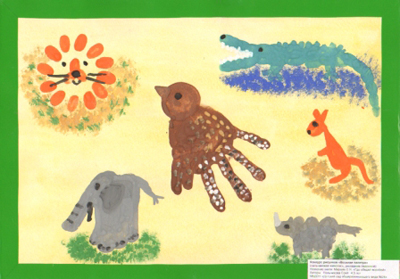 Работа с родителями (выполнить дома с детьми)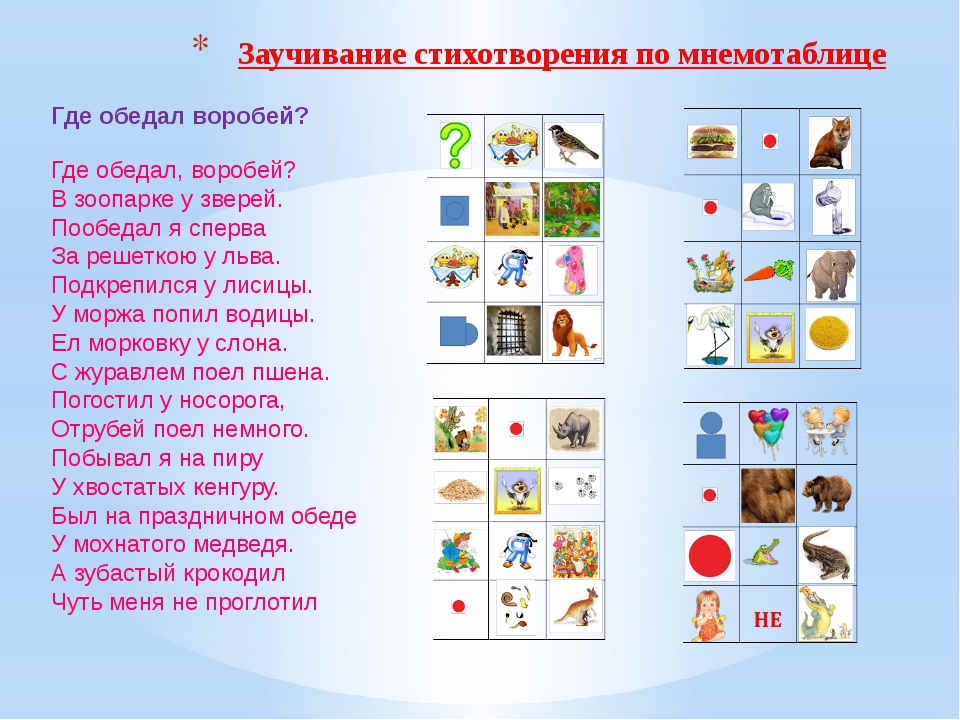 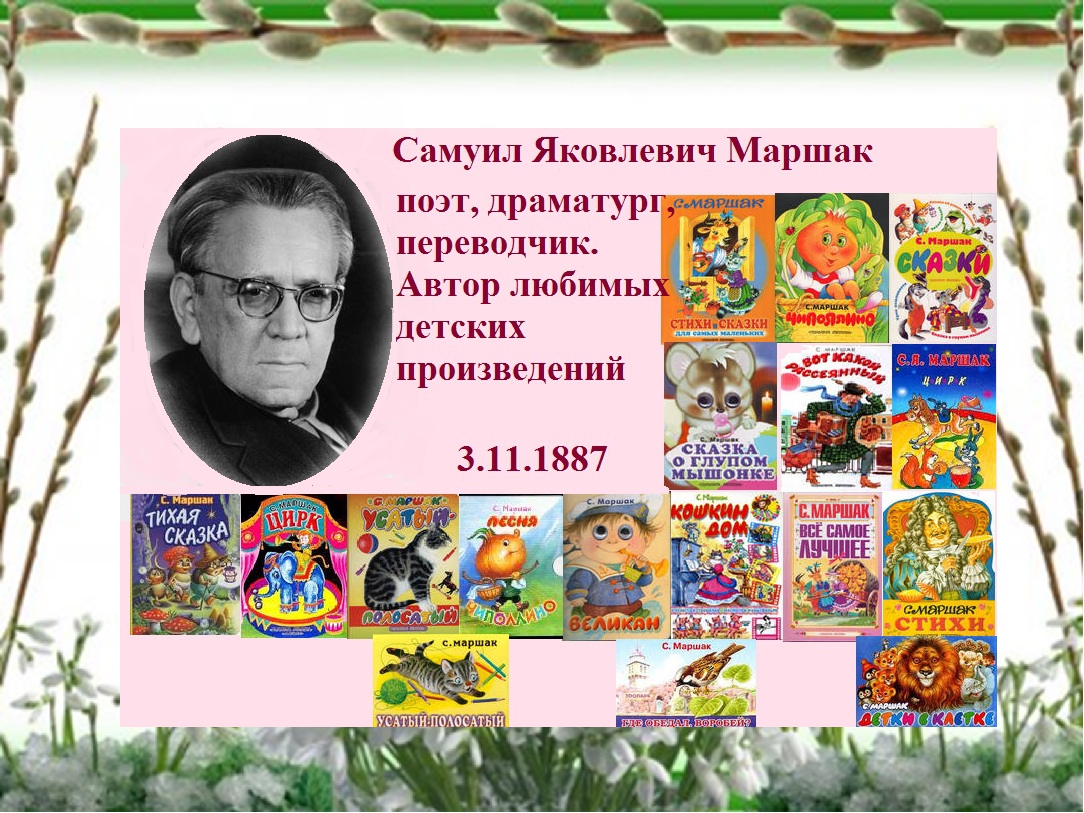 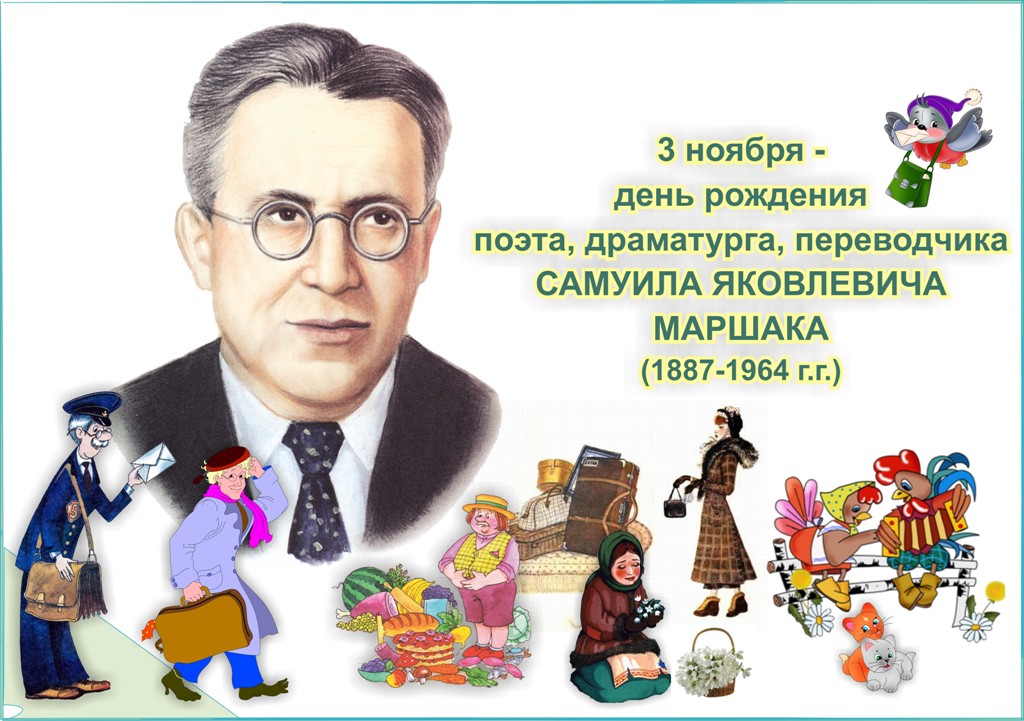 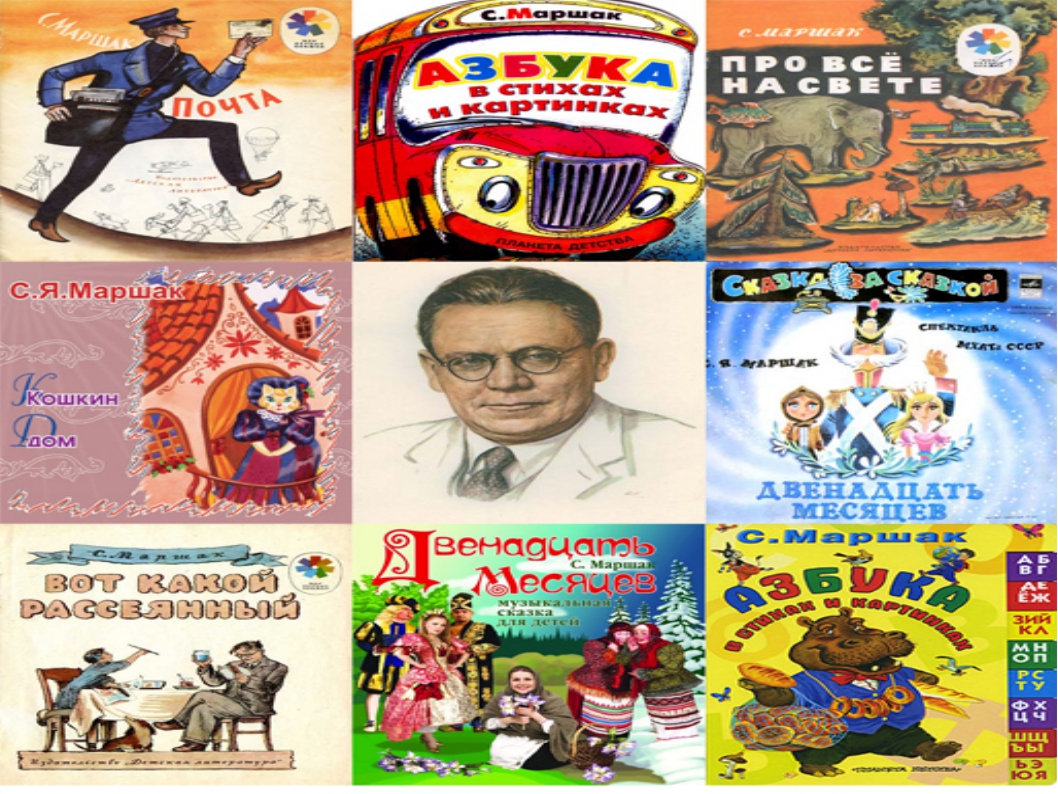 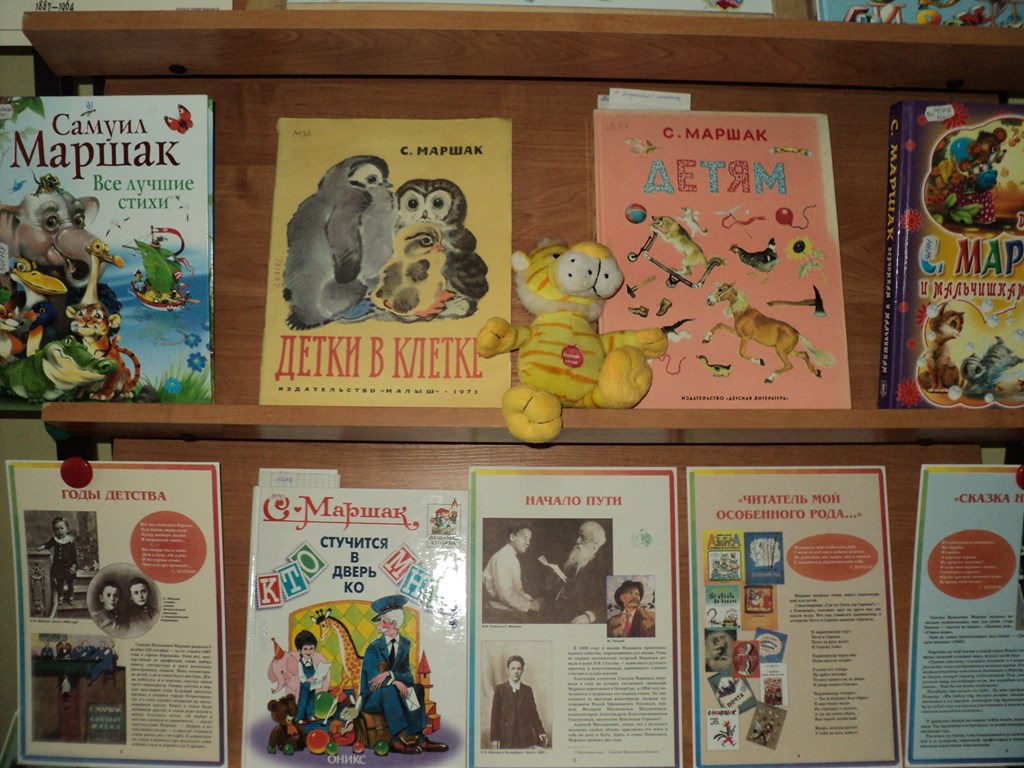 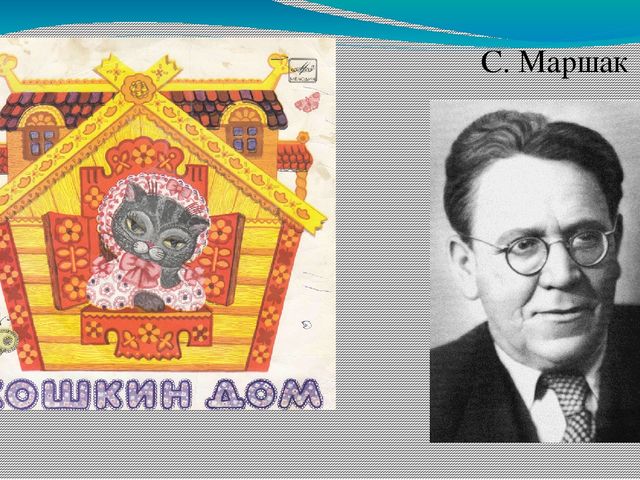 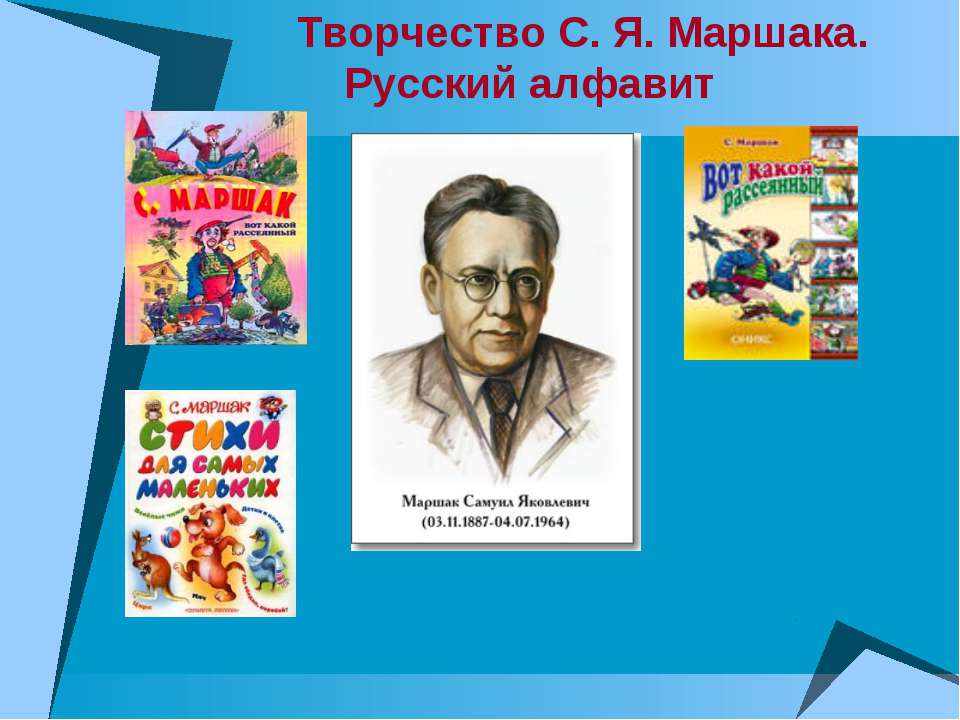 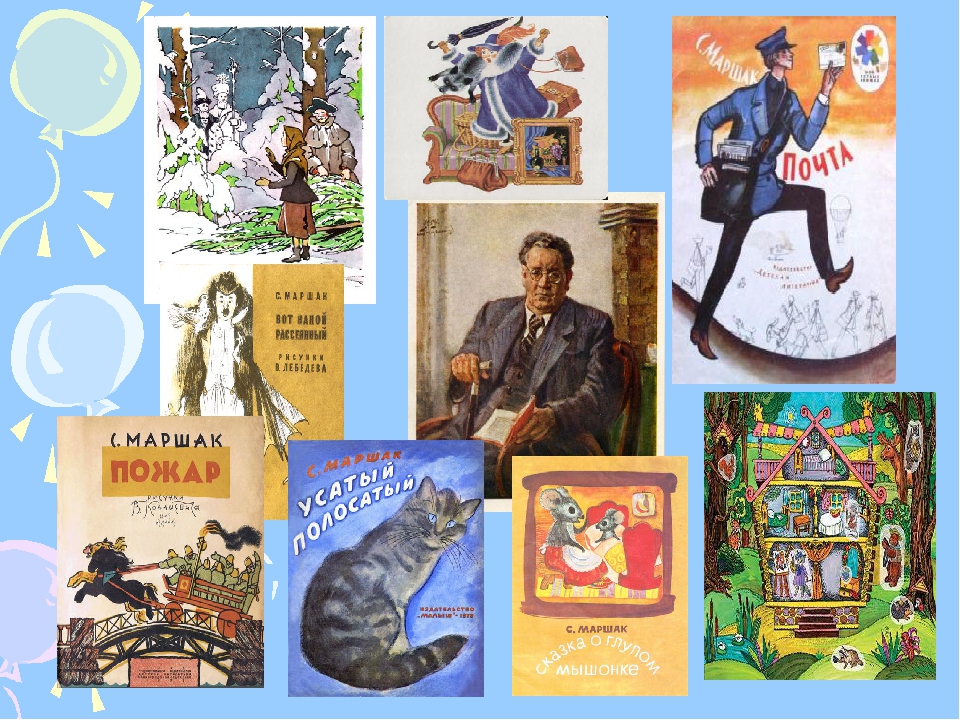     Тематическая  беседа и создание плаката «Полезные продукты» на основе произведения «Усатый - полосатый».                        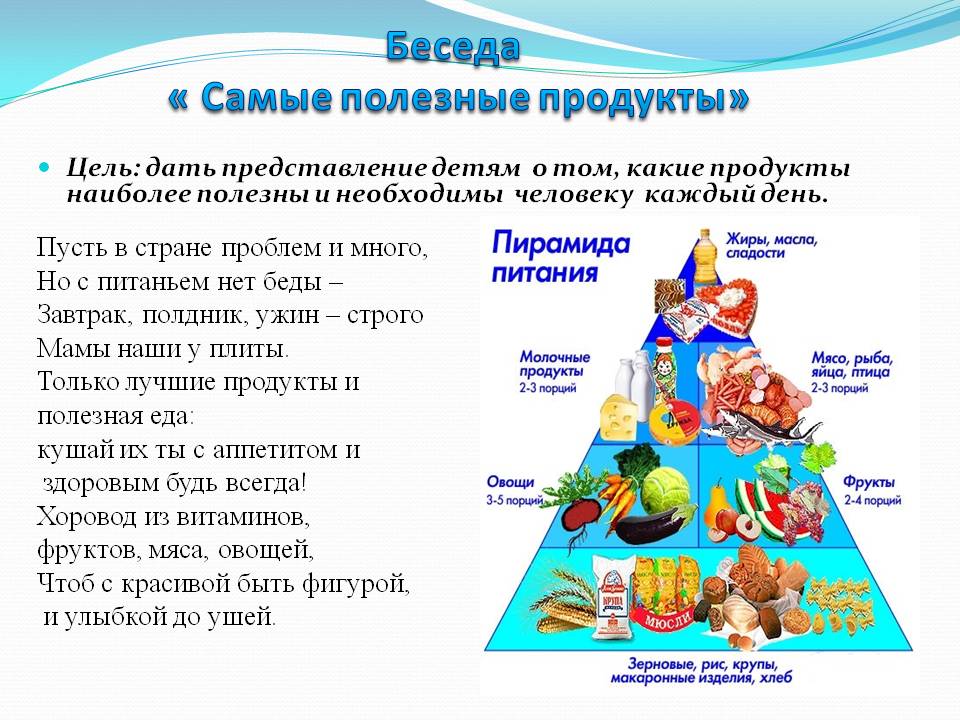 Задачи: приобщать детей  к здоровому образу  жизни, подвести к пониманию того, что правильное питание – необходимое условие для здоровья человека, способствовать диалогическому взаимодействию, развивать умение аргументированно  рассказывать о пользе и вреде продуктов.     Содержание Ребята сегодня мы с вами поговорим о полезных и вредных продуктах питания.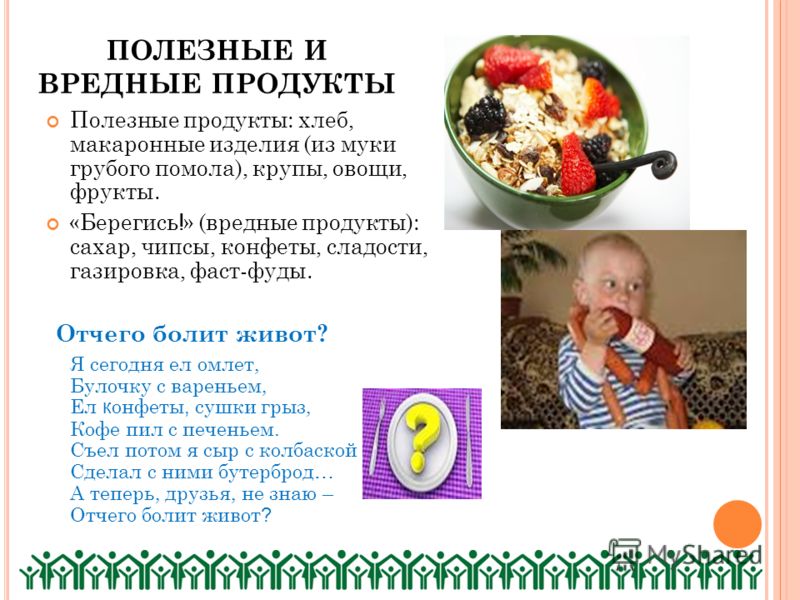 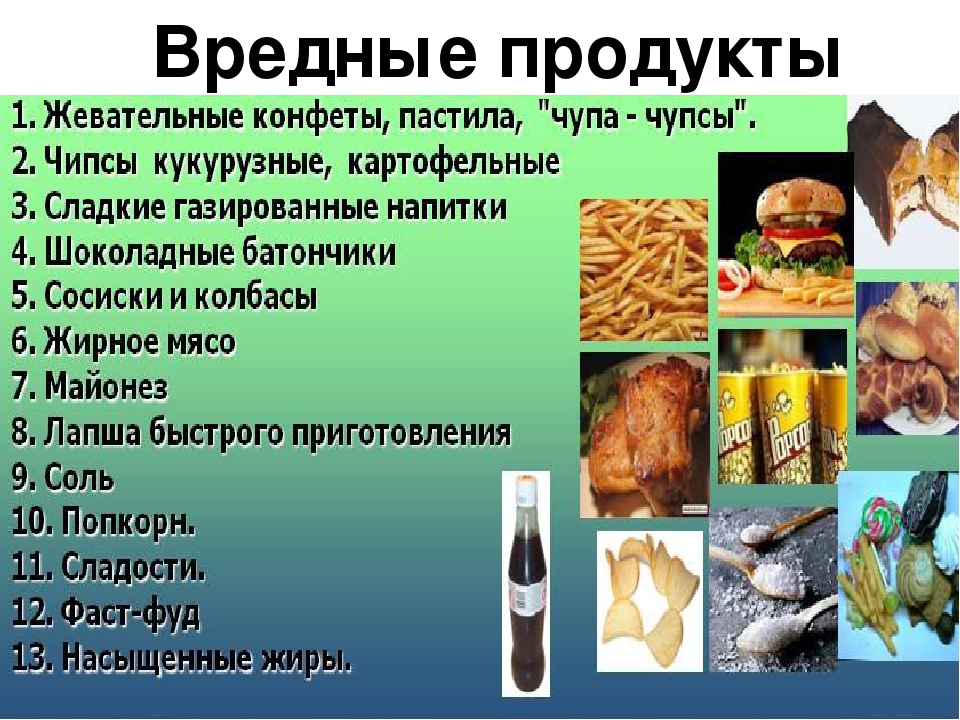 - Как вы считаете, если  человек  будет есть вредные продукты или  однообразную пищу, что с ним произойдет?  /будет слабым, болезненным, от сладкого испортятся зубы  и т.д./– Для чего человеку необходима полезная еда? /Чтобы расти, развиваться, думать, хорошо видеть, реже простужаться, чтобы жить/.– А стихи о продуктах питания вы знаете? Можете рассказать?/Дети читают стихи/Человеку нужно есть, чтобы  встать и чтобы сесть.Чтоб расти и развиваться – нужно правильно питаться.Чтобы прыгать, кувыркаться, песни петь, дружить, смеяться.Чтоб красивыми  остаться, нужно правильно питаться.Быть счастливым, не болеть, никогда чтоб не стареть.Долго жить, не огорчаться – нужно правильно питаться.- Будем правильно питаться, всегда будем здоровыми. 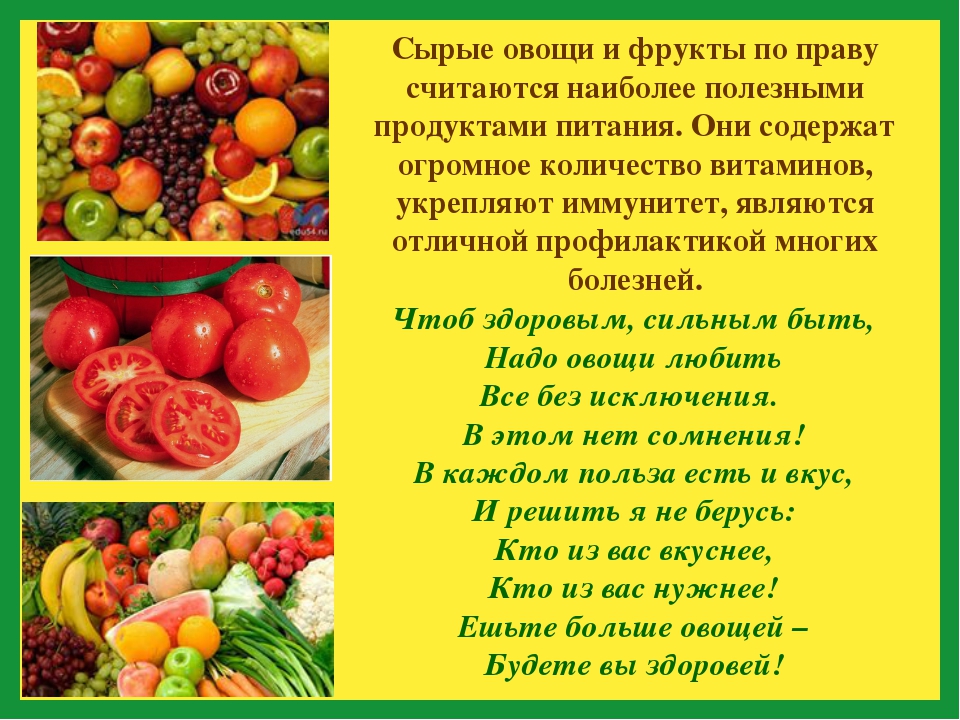 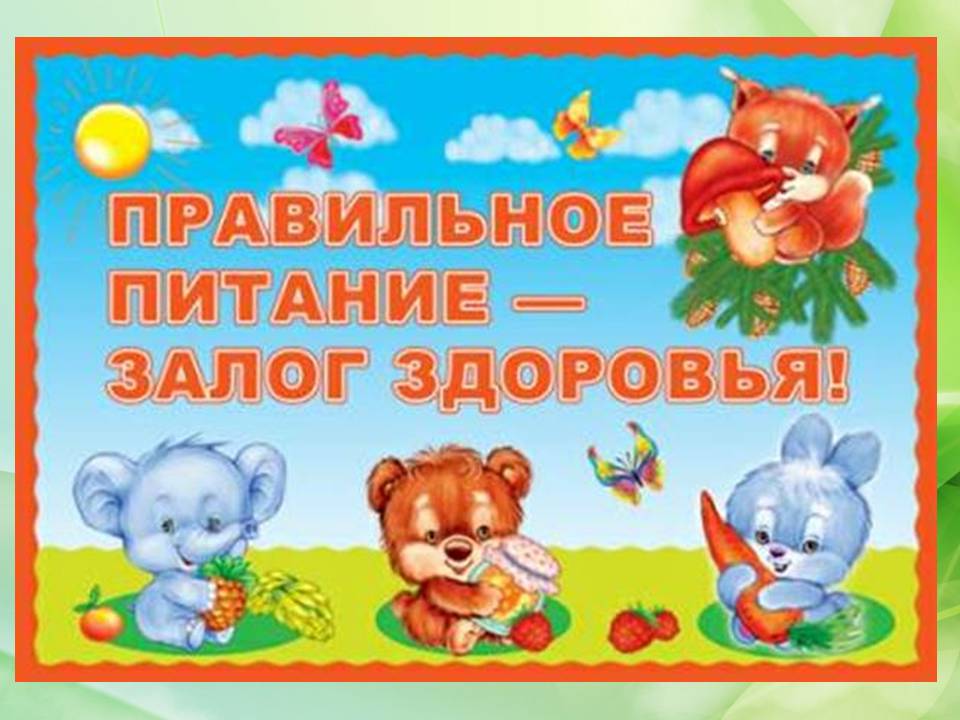 – Что такое здоровье? /Здоровье – это когда не болеешь, хорошо себя чувствуешь/. – Как определить, здоров человек или нет? Доктора считают, что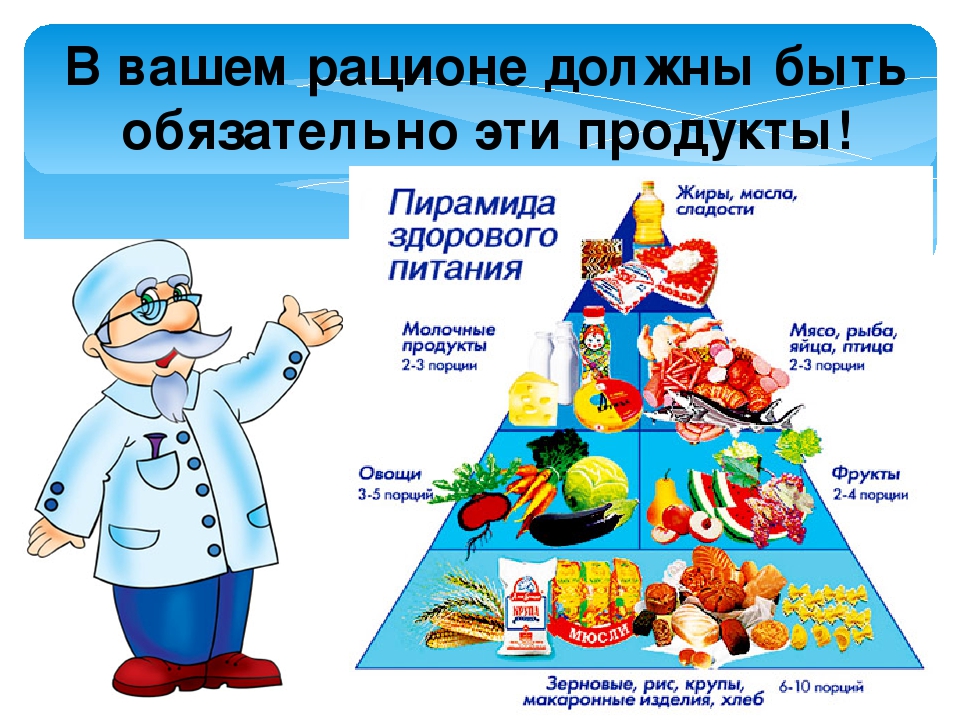 Посмотрите ребята на этот плакат и скажите, почему один зубик плачет, а другой улыбается?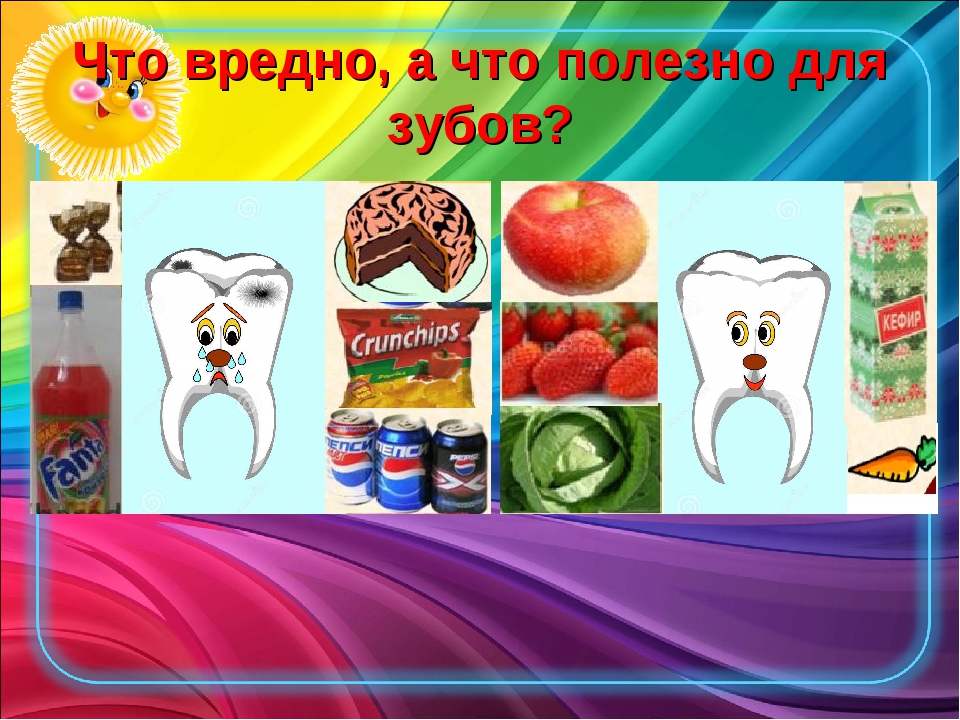 / Здоровый человек бодрый, веселый. У него гладкая кожа, хорошие зубы, блестящие волосы,  здоровое сердце, подвижные суставы,  хорошее настроение/.–А у вас какое сегодня настроение? Покажите. /Дети выбирают одну из трёх карточек – пиктограмм: весёлую, грустную или равнодушную, размещают на «табличке настроения»/.–Что необходимо для хорошего настроения? /Нужно вовремя просыпаться, умываться, обязательно чистить зубы, делать утреннюю гимнастику, улыбаться  и очень важно правильно питаться/.– Что значит правильно питаться? /Есть не только вкусную пищу, но и полезную/. – Какие полезные продукты вы знаете? /Хлеб, молоко, мясо, овощи, фрукты и др./  Корзина – загадка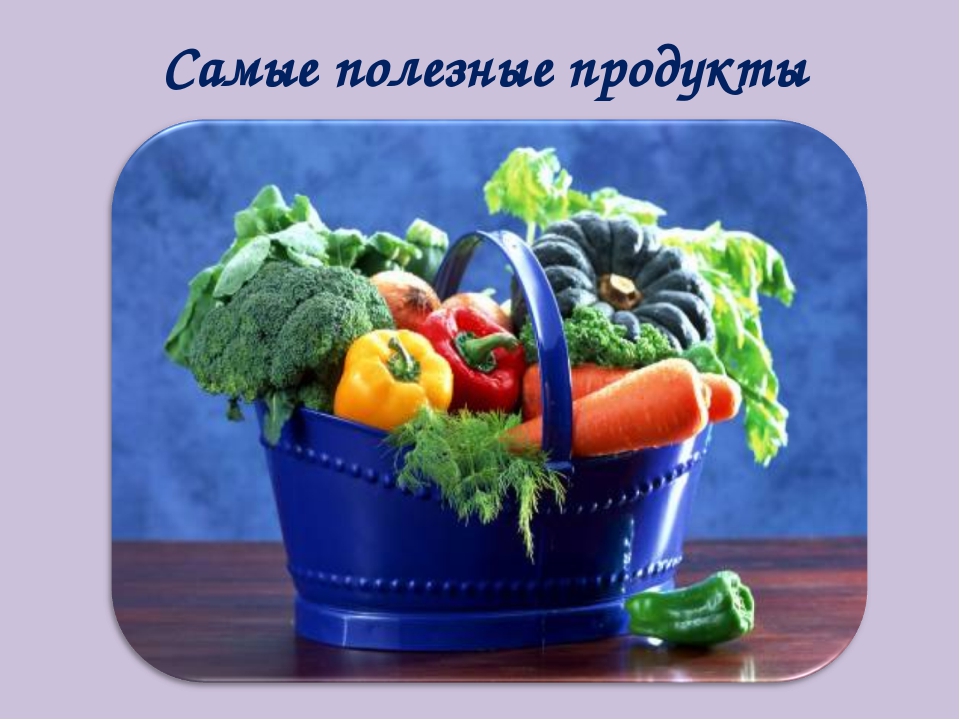 Я предлагаю отгадать  загадки, а отгадки найти в корзине:  1. К нам приехали с бахчи полосатые мячи  /арбузы/.2. Круглое, румяное, я расту на ветке,    Любят меня взрослые и маленькие детки /яблоко/.3. На грядке колобок – округлый желтый бок.    Врос в землю крепко, что это? /репка/.4. Яркий, сладкий, налитой, весь в обложке золотой.    Не с конфетной фабрики – из далекой Африки  /апельсин/.5. Посадили зернышко, вырастили солнышко /подсолнечник/.   6. С виду он как рыжий  мяч, только вот не мчится вскачь.       В нём полезный витамин – это спелый  /апельсин/.               7. Этот фрукт на вкус хорош и на лампочку похож /груша/.   8. Знают этот фрукт детишки, любят есть его мартышки.        Его солнце попросило  передать свою вам силу.        Родом он из жарких стран называется /банан/.Творческое задание  «Волшебное дерево»Воспитатель сообщает детям, что у нее приготовлено для них  «Волшебное дерево», но оно необычное. /Вместо листьев на нем будут продукты/. /Дети приносят картинки вырезанных продуктов, которые прикрепляют на «Волшебное дерево»/Игра «Полезно – вредно»Самостоятельная работа детей. Нужно распределить продукты по своим корзинам.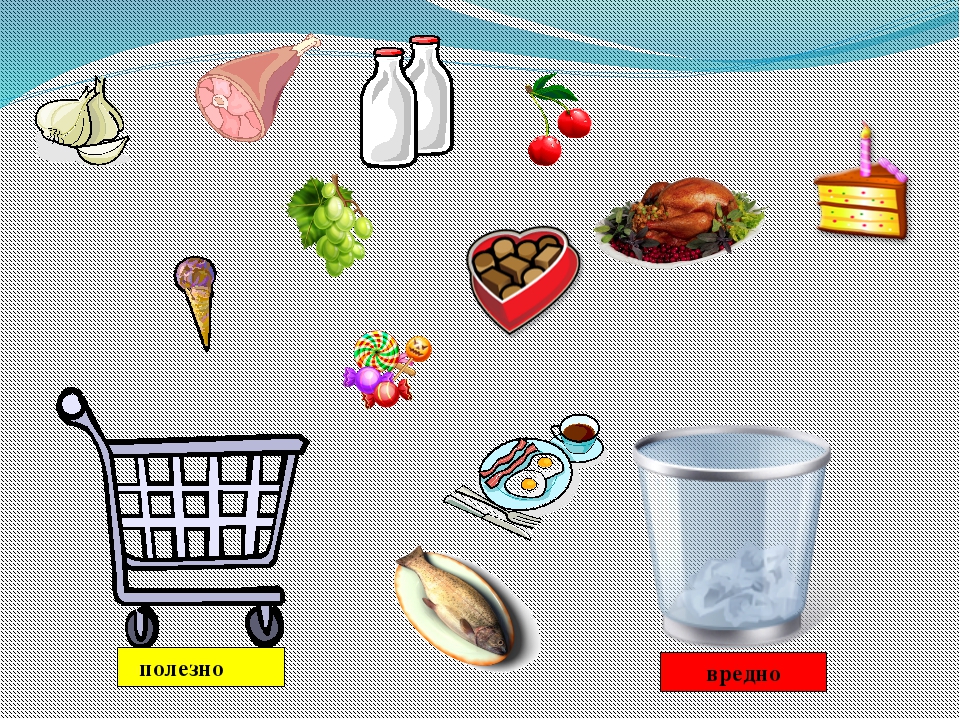 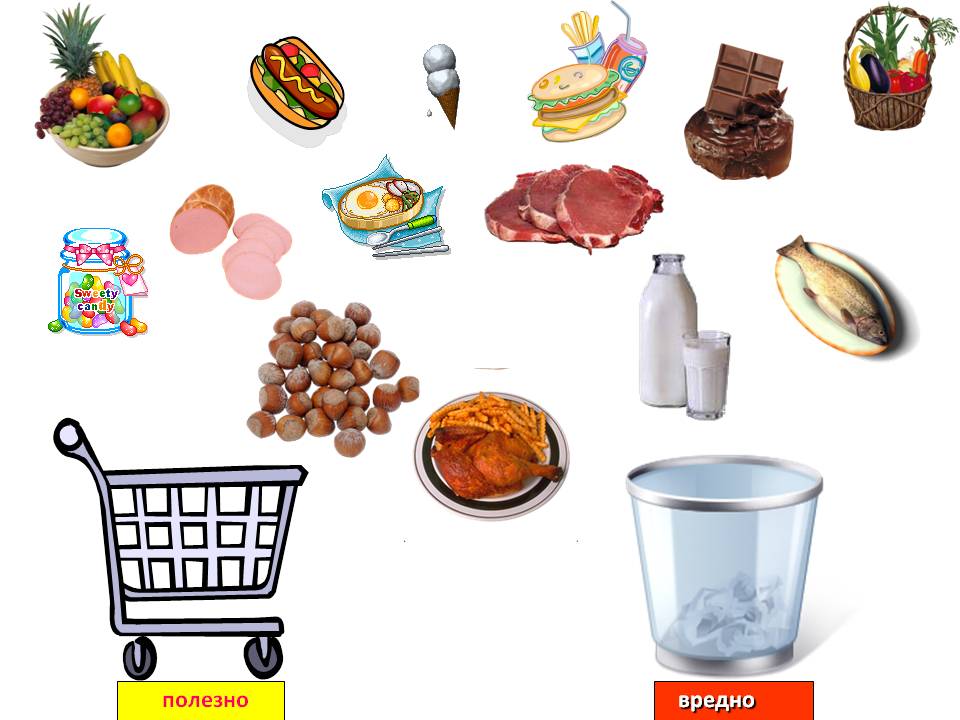 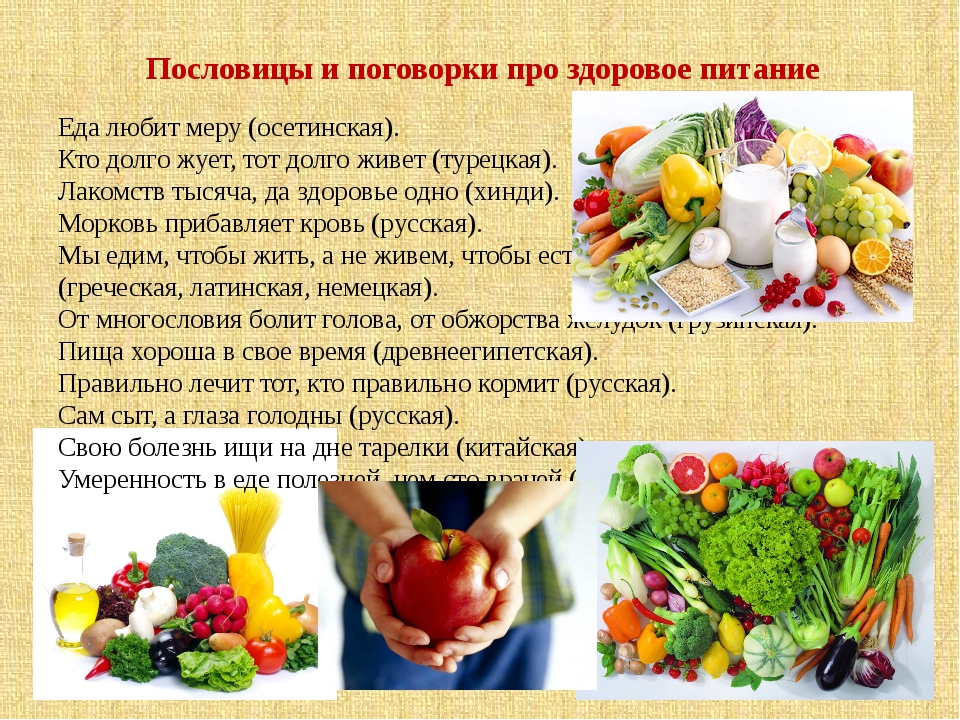 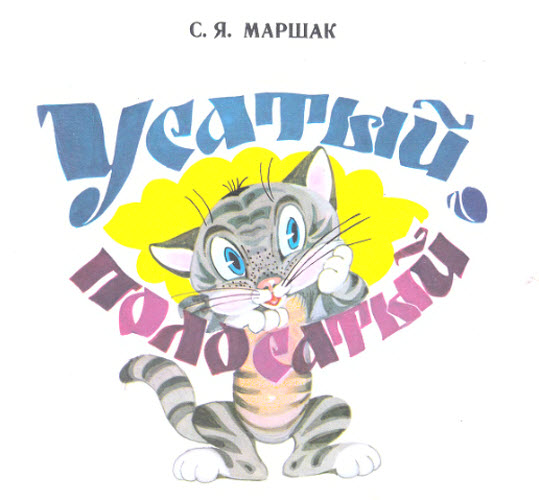 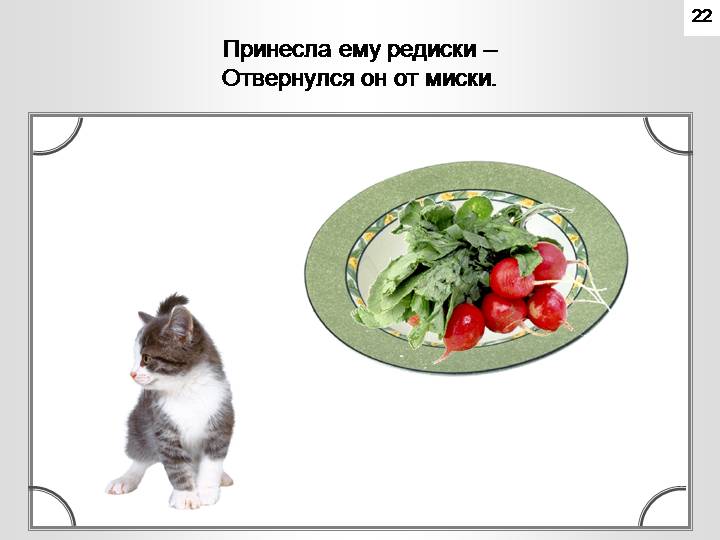 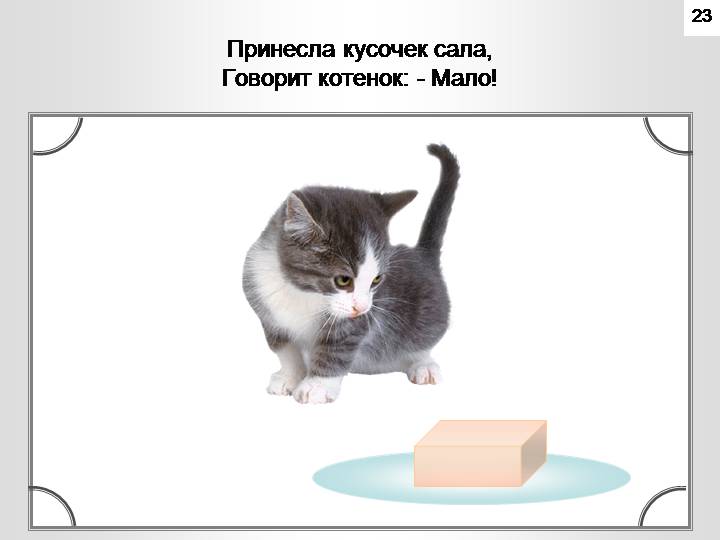 Итог беседы:Создание плаката «Полезные и вредные продукты»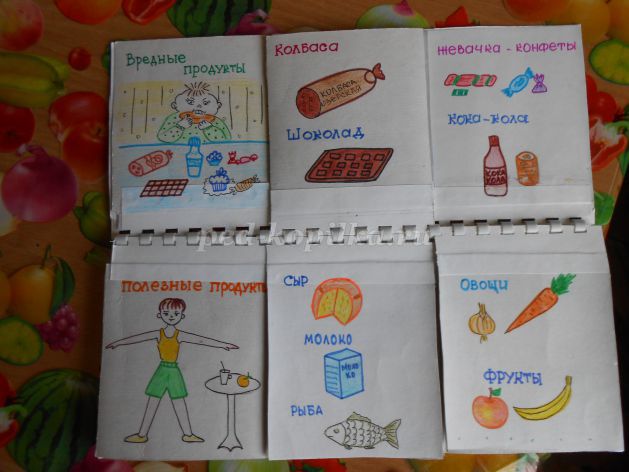 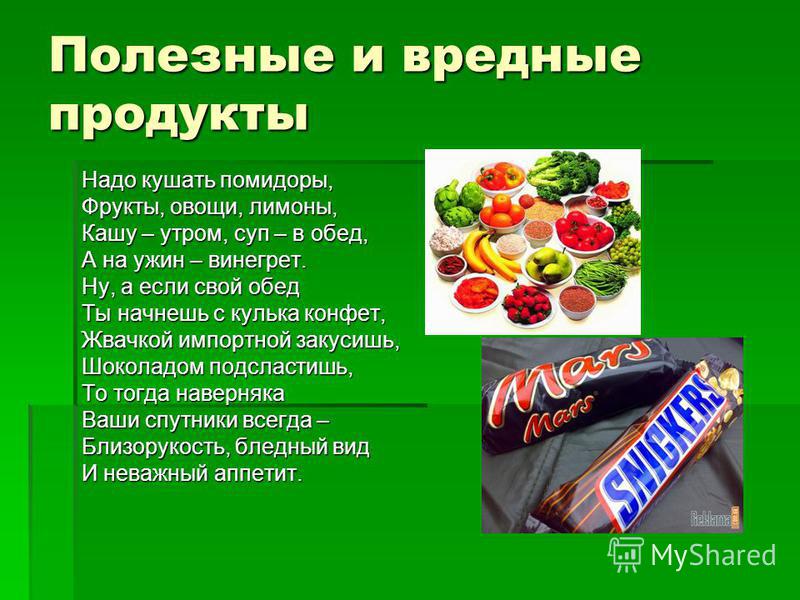 (по произведениям С.Я.Маршака)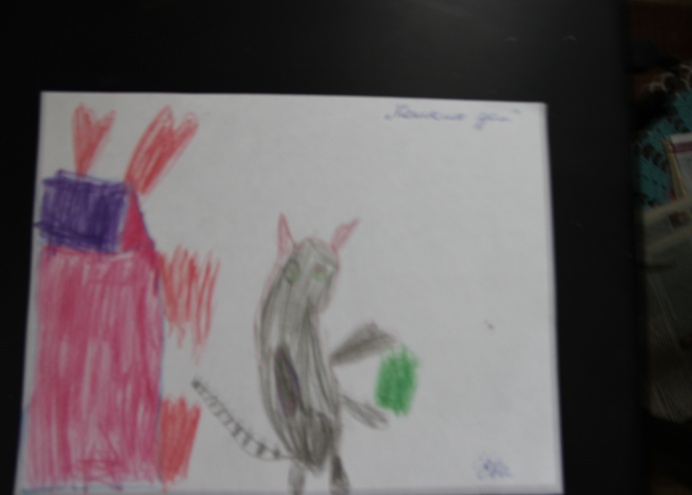 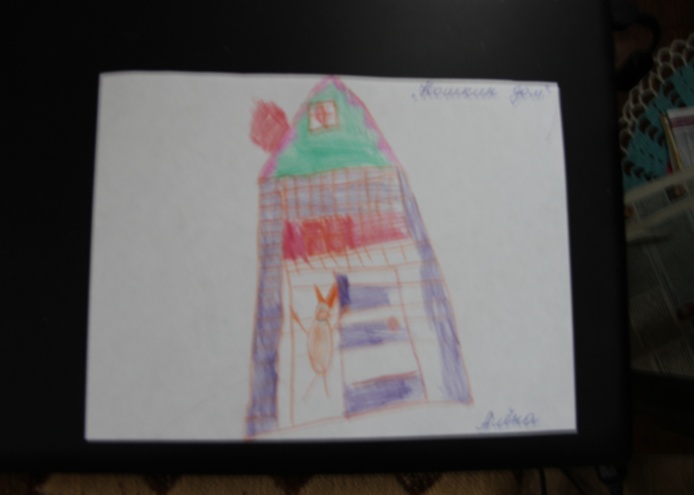 Ева И.                                                           Алёна П.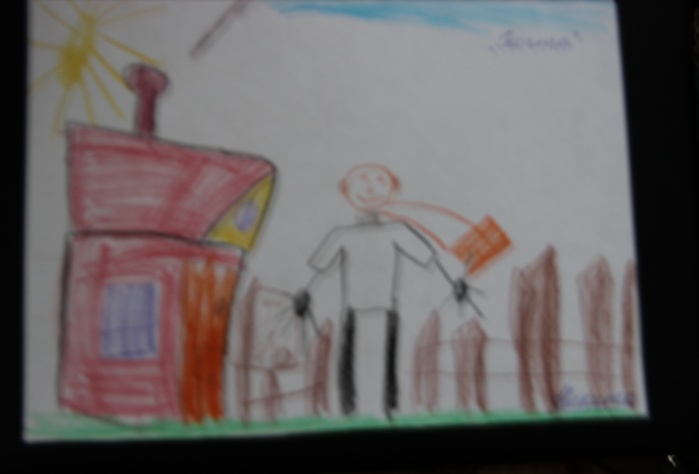 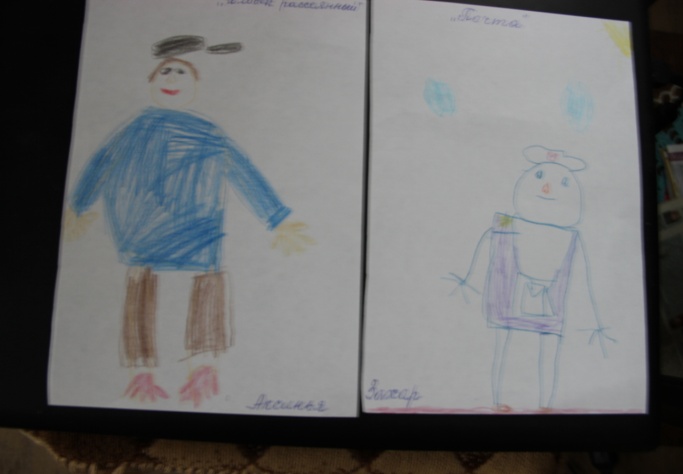 Никита В.                                                          Аксинья П.           Захар М.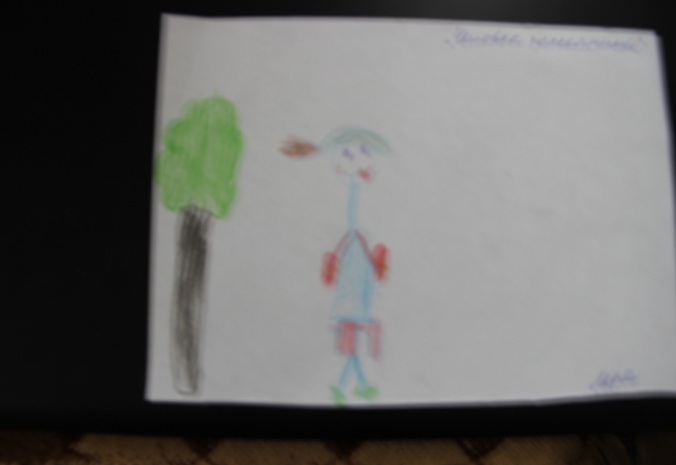 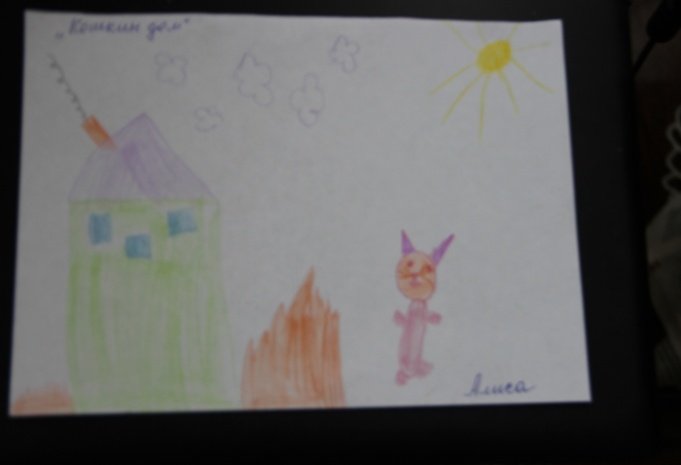 Лера С.                                                       Алиса З.(работа с родителями)Цель: Создания необычной и привлекательной для детей «книжки-малышки» на тему «Любимые стихи Маршака».
Задачи:активизация и обогащение воспитательских навыков родителей;развитие желания участвовать в коллективной деятельности, как у родителей, так и у детей;объединение детей и родителей эмоциональным настроением.Книжка-малышка для детей в детском саду, сделанная своими руками, может стать самой любимой игрушкой, ведь он тоже принимал участие в её оформлении и вместе с родителями вложил в неё свой труд и частичку своей души.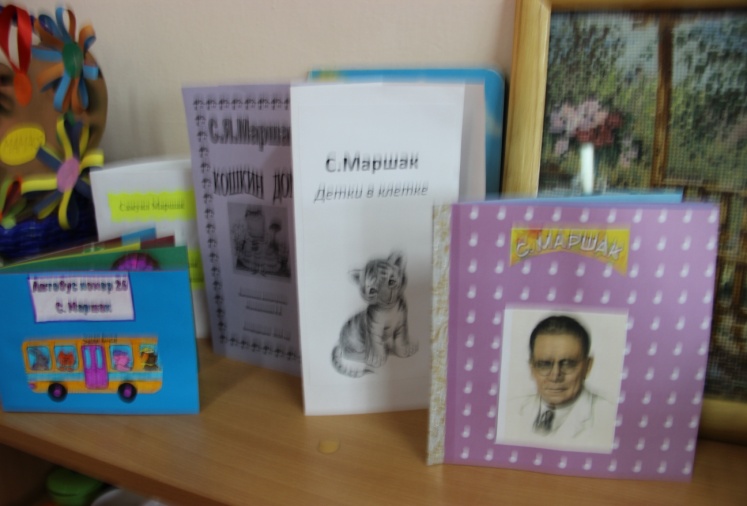 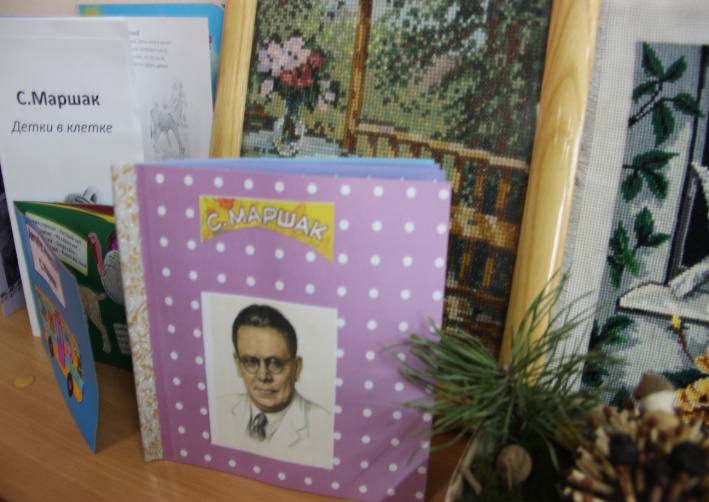 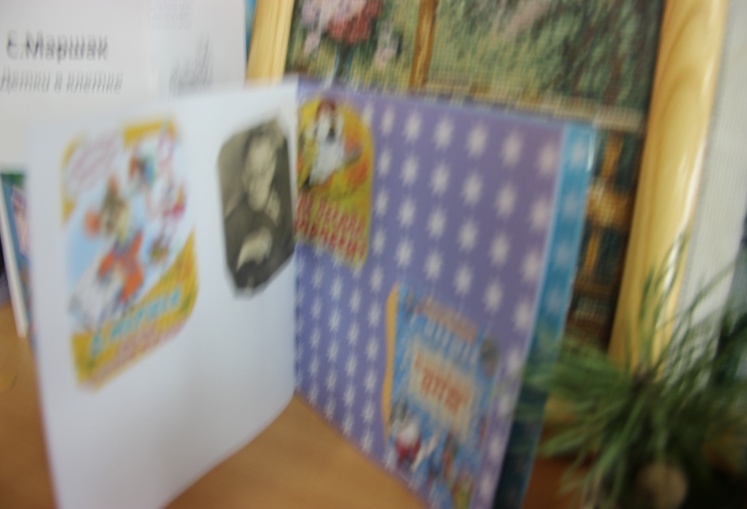 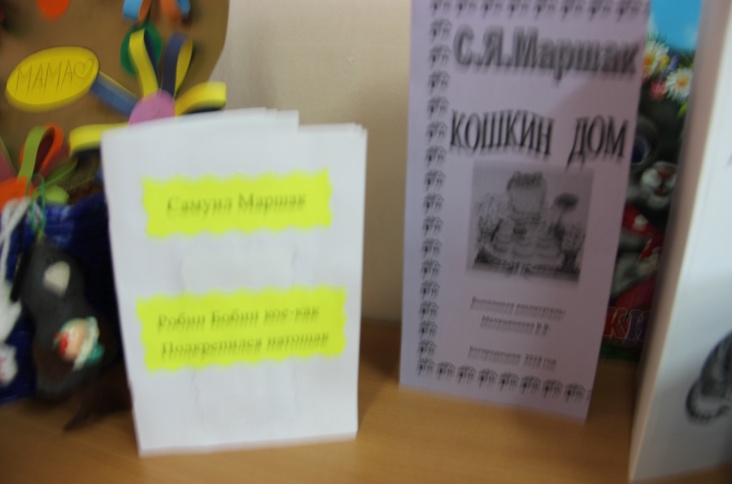 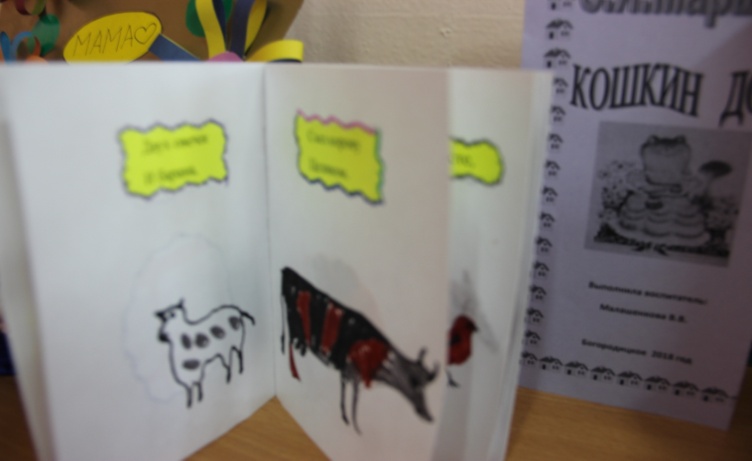 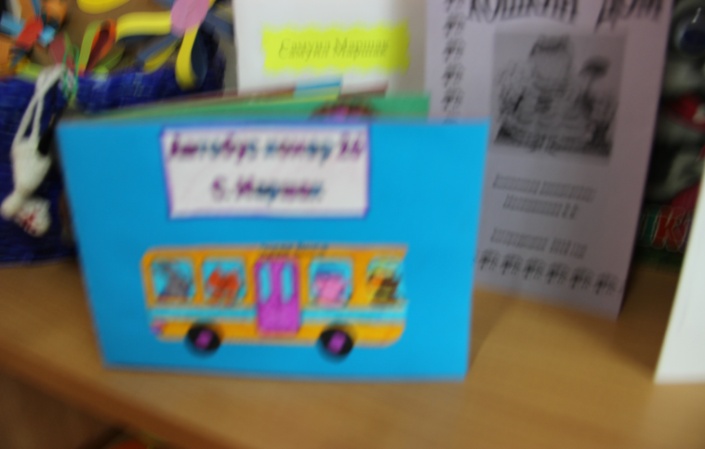 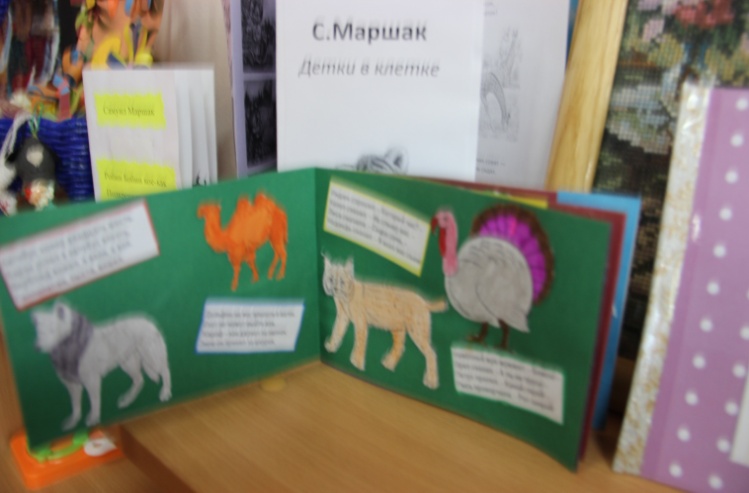 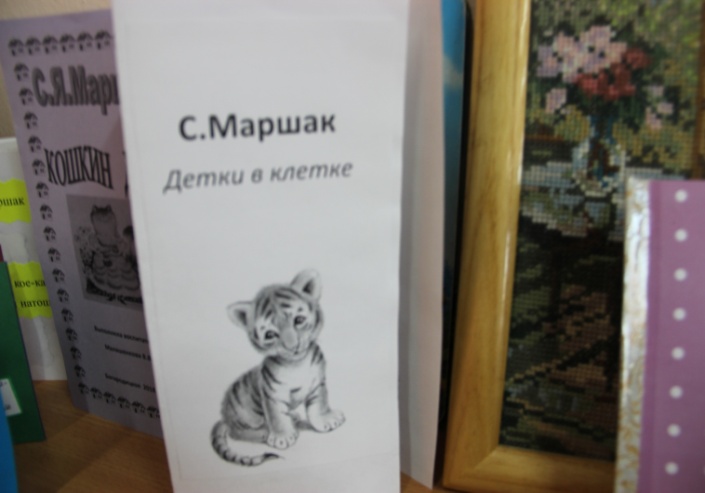 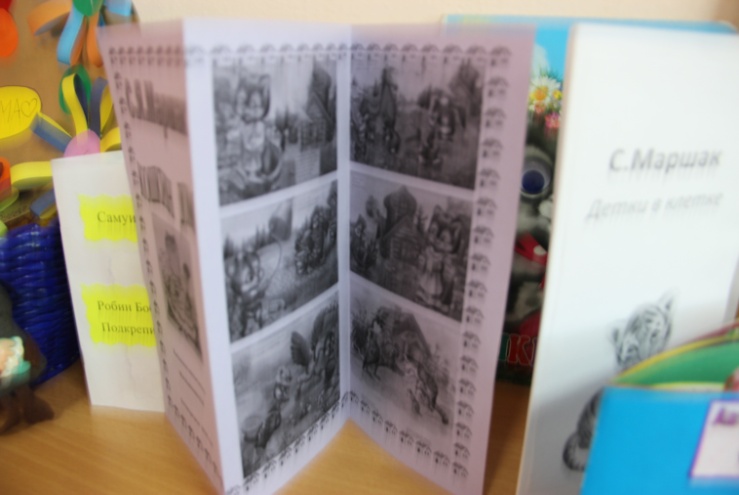 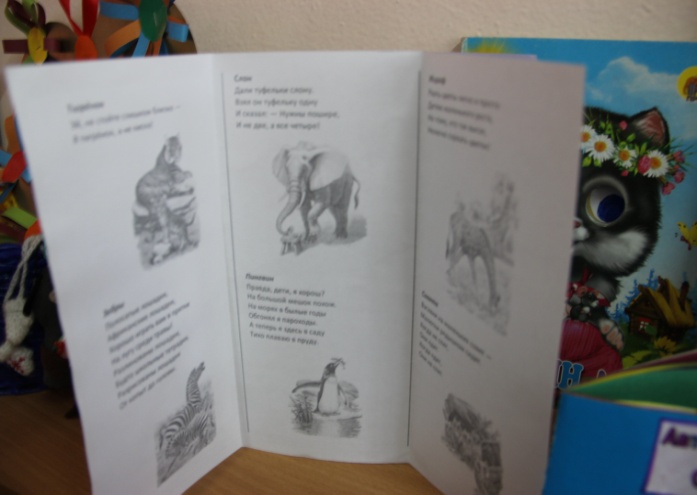 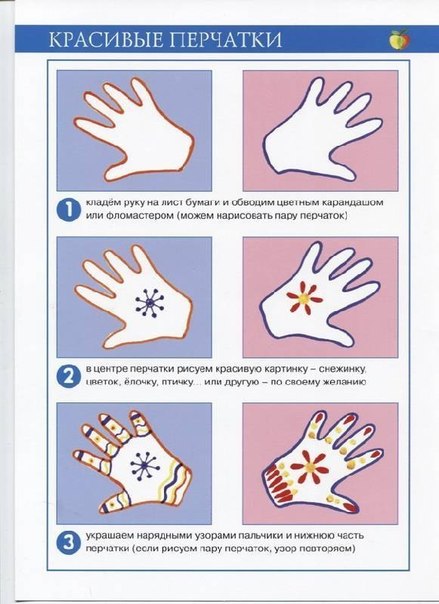 ФОТООТЧЁТ  аппликация «Перчатки»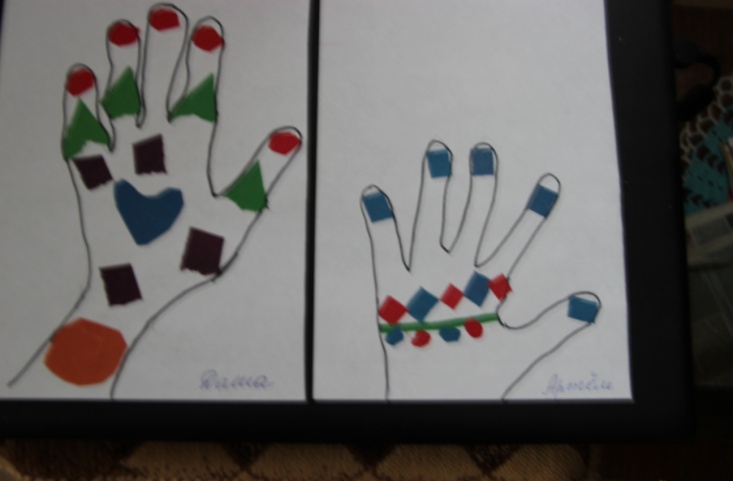 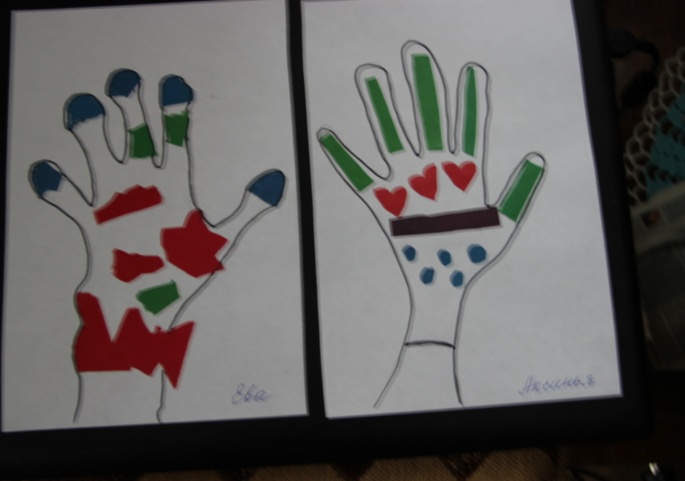 Даша                         Артём                          Ева                        Аксинья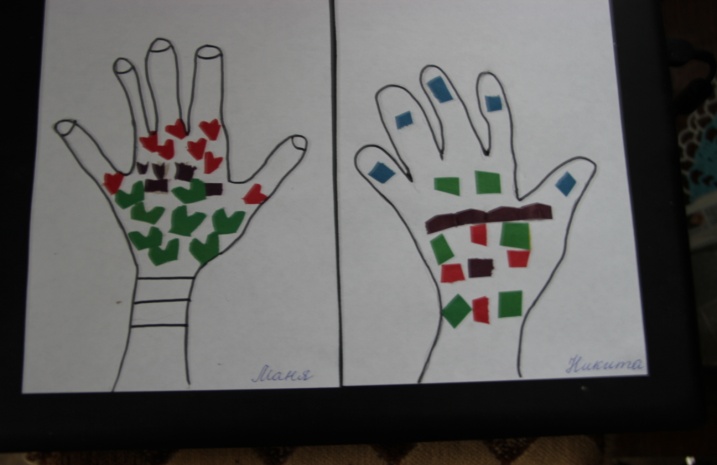 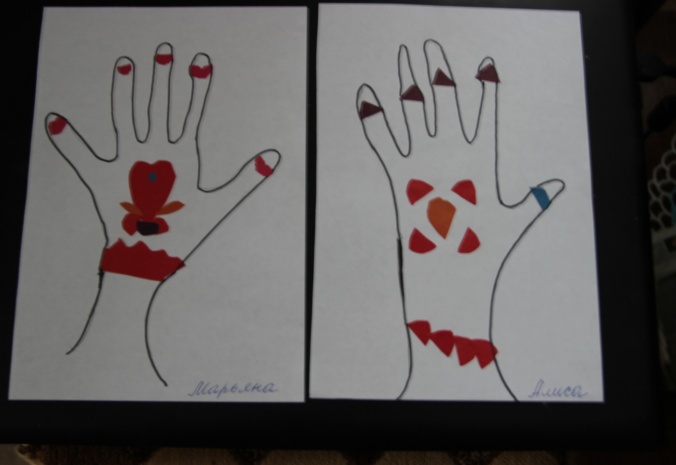 Маня                          Никита                       Марьяна              Алёна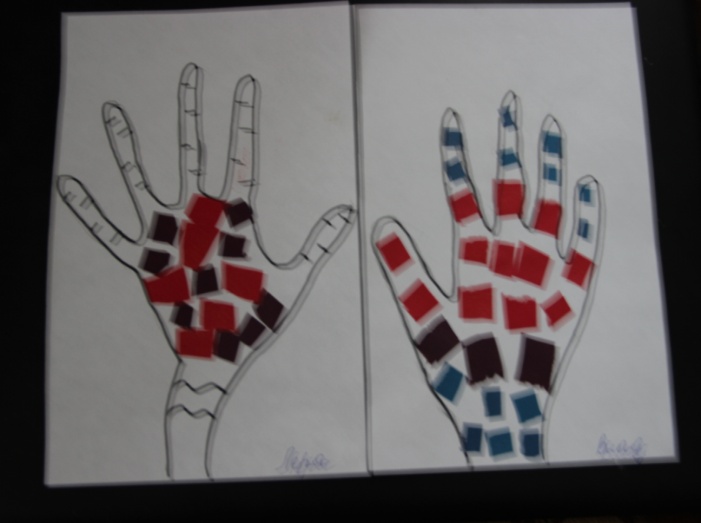  Лера                             Влад